SPECYFIKACJA ISTOTNYCH WARUNKÓW ZAMÓWIENIAW POSTĘPOWANIU O UDZIELENIE ZAMÓWIENIA PUBLICZNEGONA USŁUGI W TRYBIE PRZETARGU NIEOGRANICZONEGOZAMAWIAJĄCY:Gmina PankiREGON: 151 398 356, NIP: 574 20 54 525ul. Tysiąclecia 5, 42-140 Panki www.bip.panki.pl, e-mail: sekretariat@panki.pl, tel./fax.: 34/317 90 35O WARTOŚCI ZAMÓWIENIA MNIEJSZEJ NIŻ KWOTY OKREŚLONEW PRZEPISACH WYDANYCH NA PODSTAWIE ART. 11 UST. 8 USTAWYz dnia 29 stycznia 2004 r. PRAWO ZAMÓWIEŃ PUBLICZNYCH (Dz. U. z 2015 r. poz. 2164, z późn. zm.) na zadanie:“Odbiór i zagospodarowanie odpadów komunalnych z zamieszkałych nieruchomości na terenie gminy Panki” znak postępowania: ZP.271.4.2017ZATWIERDZAM/Wójt Gminy PankiBogdan Praski/<Podpis kierownika Zamawiającego>Panki, dnia 11.05.2017r.Rozdział 1. Nazwa oraz adres ZamawiającegoGmina PankiREGON: 151 398 356, NIP: 574 20 54 525ul. Tysiąclecia 5, 42-140 Panki www.bip.panki.pl, sekretariat@panki.pl , tel./fax.: 34/317 90 35Rozdział 2. Tryb udzielenia zamówienia publicznego oraz miejsca, w których                              zostało zamieszczone ogłoszenie o zamówieniuPostępowanie o udzielanie zamówienia publicznego prowadzone jest w trybie przetargu nieograniczonego, zgodnie z przepisami ustawy z dnia 29 stycznia 2004 r. - Prawo zamówień publicznych (tj. Dz. U. z 2015 r., poz. 2164 ze zm.), dalej ustawa Pzp, oraz aktów wykonawczych do tej ustawy. W sprawach nieuregulowanych niniejszą ustawą zastosowanie będą miały przepisy ustawy z dnia 23 kwietnia 1964r. Kodeks cywilny 
(tj. Dz. U. z 2016 r., poz.380, z późn.zm.). Dokonując oceny ofert Zamawiający zastosuje tzw. ,, procedurę odwróconą”, określoną w art.24aa ustawy Pzp.Miejsce publikacji ogłoszenia o przetargu:Biuletyn Zamówień Publicznych.strona internetowa Zamawiającego – www.bip.panki.pltablica ogłoszeń w miejscu publicznie dostępnym w siedzibie Zamawiającego.Rozdział 3. Opis przedmiotu zamówienia Przedmiotem zamówienia jest wykonanie usługi pn.: “Odbiór 
i zagospodarowanie odpadów komunalnych z zamieszkałych nieruchomości na terenie gminy Panki” poprzez dostarczenie do wszystkich nieruchomości zamieszkałych pojemników na odpady zmieszane oraz worków lub pojemników na odpady selektywnie zbierane, prowadzenie Punktu Selektywnej Zbiórki Odpadów Komunalnych, odbiór wszystkich odpadów z terenu zamieszkałych nieruchomości. Kod we wspólnym słowniku zamówień (CPV):90 50 00 00-2 – usługi związane z odpadami90 53 30 00-2 - usługi gospodarki odpadami90 51 20 00-9 - usługi transportu odpadów90 51 31 00-7 - usługi wywozu odpadów pochodzących z gospodarstw domowychSzczegółowy opis przedmiotu zamówienia:  Przedmiot zamówienia należy wykonać zgodnie z obowiązującymi przepisami prawa:ustawa z dnia 13 września 1996 r. o utrzymaniu czystości i porządku w gminach 
(t.j. Dz. U. z 2016 r. poz. 250),ustawa z dnia 27 kwietnia 2001 r. Prawo ochrony środowiska (t.j. Dz. U. z 2017 r. 
poz. 519), ustawa z dnia 14 grudnia 2012 r. o odpadach (t.j. Dz. U. z 2016 r. poz. 1987 
ze zm.),rozporządzenie Ministra Środowiska z dnia 11 stycznia 2013 r. w sprawie szczegółowych wymagań w zakresie odbierania odpadów komunalnych od właścicieli nieruchomości (Dz. U. z 2013 r. poz. 122),UCHWAŁA NR 16.142.2016 RADY GMINY PANKI z dnia 7 lipca 2016 roku w sprawie regulaminu utrzymania czystości i porządku na terenie Gminy Panki,UCHWAŁA NR 14.128.2016 RADY GMINY PANKI z dnia 18 maja 2016 roku 
w sprawie szczegółowego sposobu i zakresu świadczenia usług w zakresie odbierania odpadów komunalnych od właścicieli nieruchomości z terenu Gminy Panki 
i zagospodarowania tych odpadów w zamian za uiszczoną przez właściciela nieruchomości opłatę za gospodarowanie odpadami komunalnymi.2.2 Odbiorem zostaną objęte:Bezpośrednio sprzed nieruchomości:niesegregowane (zmieszane) odpady komunalne (20 03 01);odpady komunalne zbierane w sposób selektywny „u źródła” z podziałem na frakcje:papier i tektura (20 01 01, 15 01 01),szkło i opakowania ze szkła (20 01 02, 15 01 07),tworzywa sztuczne, w tym opakowania PET (20 01 39, 15 01 02), metal (20 01 40, 15 01 04) ,odpady ulegające biodegradacji i zielone (20 01 08, 20 01 99, 20 02 01), Odpady komunalne zbierane w Punkcie Selektywnej Zbiórki Odpadów Komunalnych w m. Panki, ul. Łąkowa 8 (Oczyszczalnia Ścieków):papier i tektura (20 01 01, 15 01 01),szkło i opakowania ze szkła (20 01 02, 15 01 07),tworzywa sztuczne, w tym opakowania PET (20 01 39, 15 01 02), metal (20 01 40, 15 01 04) ,odpady ulęgające biodegradacji i zielone (20 01 08, 20 01 99, 20 02 01), odpady elektryczne i elektroniczne (20 01 35*, 20 01 36),odpady wielkogabarytowe (20 03 07), zużyte opony (16 01 03),odpady budowlane (17 01 01, 17 01 02, 17 01 03, 17 01 07,17 01 80, 17 03 80, 17 06 04, 17 09 04),przeterminowane leki (20 01 31*, 20 01 32) i chemikalia (20 01 13*, 
20 01 26*, 20 01 27*, 20 01 28, 20 01 29*, 20 01 30),zużyte baterie i akumulatory (20 01 33*, 20 01 34),świetlówki (20 01 21). Zakres i częstotliwość prowadzenia usługWykonawca zobowiązany jest do odbioru niżej wymienionych odpadów w każdej ilości zgodnie z harmonogramem opracowanym na podstawie przedstawionych wytycznych 
i uzgodnionym z Zamawiającym, który będzie załącznikiem do Umowy:odpady komunalne zmieszane o kodzie 20 03 01:w zabudowie jednorodzinnej – 1 raz w miesiącu,w zabudowie wielorodzinnej – 1 raz w tygodniu,odpady komunalne zbierane w sposób selektywny „u źródła” (papier i tektura 
o kodach 20 01 01, 15 01 01, szkło o kodach 20 01 02, 15 01 07, tworzywa sztuczne 
o kodach 20 01 39, 15 01 02, w tym opakowania PET, metal o kodach 
20 01 40, 15 01 04) – 1 raz w miesiącu,odpady ulegające biodegradacji i zielone o kodach 20 01 08, 20 01 99, 20 02 01:w zabudowie jednorodzinnej – 1 raz w miesiącu,w zabudowie wielorodzinnej – 1 raz na dwa tygodnie,odpady z PSZOK (Oczyszczalnia Ścieków) po zgłoszeniu telefonicznym 
- szacunkowo 1 raz w miesiącu,odpady budowlane o kodach 17 01 01, 17 01 02 17 01 03, 17 01 07, 17 01 80, 17 03 80, 17 06 04, 17 09 04- nie później niż w ciągu m-ca od zapełnienia kontenera.dodatkowo odpady wielkogabarytowe o kodzie 20 03 07 - w systemie objazdowym – punkty wyznaczone w poszczególnych sołectwach (remizy OSP itp.), nie rzadziej niż 
1 raz w roku,Odbiór odpadów odbywać się będzie w dni robocze od poniedziałku do piątku 
w godz. 6:00÷18:00, dopuszcza się również odbiór w soboty w godzinach 8:00÷15:00. Odbiór odpadów powinien odbywać się w taki sposób, że wszystkie odpady segregowane, o których mowa w rozdz.3 pkt 2.2 ppkt 1 lit. b będą odbierane podczas jednego wywozu w tym samym dniu.Wykonawca przygotuje harmonogram odbioru i załączy do niego informację dotyczącą zasad sortowania odpadów (rodzaju odpadów nadających się do segregacji lub nie oraz pozostałych odpadów, które powinny trafić do odpadów zmieszanych). Harmonogram odbioru powinien być każdorazowo uzgodniony z Zamawiającym.Obowiązkiem Wykonawcy jest:porządkowanie terenu zanieczyszczonego odpadami i innymi zanieczyszczeniami wysypanymi z pojemników, kontenerów, worków i pojazdów w trakcie realizacji usługi wywozu,zbieranie odpadów leżących luzem obok zapełnionych pojemników, kontenerów 
w osiedlach bloków wielorodzinnych i umieszczanie ich w pojemnikach niezwłocznie po ich opróżnieniu oraz doprowadzanie do porządku terenów przyległych, zanieczyszczonych na skutek przepełnienia wymienionych                                                                       urządzeń, służących do gromadzenia odpadów,odbieranie odpadów w workach innych niż przekazanych właścicielom nieruchomości umieszczonych na lub obok pojemników. Wykonawca zobowiązany jest w okresie realizacji zamówienia do prowadzenia Punkt Selektywnej Zbiórki Odpadów Komunalnych i wyposażenia go 
w odpowiedniej wielkości kontenery i pojemniki do gromadzenia odpadów:w odniesieniu do odpadów wielkogabarytowych – kontener otwarty 15 m3,w odniesieniu do zużytego sprzętu elektrycznego i elektronicznego – kontener 
1 m3w odniesieniu do chemikaliów – pojemnik 1100 l,w odniesieniu do odpadów kuchennych, zielonych – kontener otwarty 10 m3, w odniesieniu do odpadów budowlanych i rozbiórkowych: gromadzone łącznie zmieszane odpady z betonu, gruzu ceglanego, odpadowe materiały ceramiczne i ceramiczne elementy wyposażenia, usunięte tynki, tapety, okleiny, płyty OSB – kontener otwarty 5m3,odpadowa papa – pojemnik 1m3,styropian czysty/zanieczyszczony (za wyjątkiem styropianu opakowaniowego, który gromadzony będzie jako zmieszany odpad komunalny o kodzie 20 03 01) – pojemnik 1 m3,wełna mineralna - pojemnik 1 m3,w odniesieniu do zużytych opon - kontener 15 m3w odniesieniu do tworzyw sztucznych – pojemnik 1 m3,w odniesieniu do szkła i opakowań ze szkła - pojemnik 1 m3,w odniesieniu do metalu - pojemnik 1 m3,w odniesieniu do papieru i tektury - pojemnik 1 m3,w odniesieniu do zużytych baterii i akumulatorów – pojemnik 240l,w odniesieniu do przeterminowanych leków – pojemnik 240l,w odniesieniu do świetlówek – pojemnik 120l.Przez prowadzenie PSZOK, rozumie się wyposażenie go w odpowiednie pojemniki 
i kontenery do gromadzenia odpadów, odbiór i zagospodarowanie odpadów 
w wyznaczonych terminach oraz prowadzenie wszelkiej wymaganej przepisami prawa ewidencji odpadów.Dostarczone pojemniki i kontenery powinny być przystosowane do gromadzonych 
w nich odpadów oraz zgadzać się pod względem ilościowym i pojemnościowym na podstawie załącznika Nr 11 do SIWZ. Wykonawcy nie przysługuje odszkodowanie 
w przypadku uszkodzenia pojemnika (kontenera) w związku z gromadzeniem w nim określonego rodzaju odpadu.PSZOK zlokalizowany będzie w miejscowości Panki, ul. Łąkowa 8 i będzie dostępny we wtorki i czwartki w godzinach 8.00– 12.00 oraz w drugą sobotę każdego miesiąca 
w godzinach 9:00 - 13:00.Opróżnianie kontenerów następować będzie po wcześniejszym zgłoszeniu 
w formie elektronicznej w przypadku zapełnienia kontenera z odpadami. Odbiór odpadów zgromadzonych w kontenerach na PSZOK-u nastąpi do 7 dni roboczych 
od daty zgłoszenia przez Zamawiającego.Wykonawca w ramach prowadzonej usługi wyposaży wszystkie nieruchomości 
w niezbędne pojemniki na odpady zmieszane i worki o poj. 120 l z folii HDPE lub LDPE na odpady zbierane selektywnie oraz w przypadku zabudowy wielolokalowej 
w pojemniki:zielone na szkłożółte na tworzywa sztuczneniebieskie na papier i tekturęa opcjonalnie zgodnie z deklaracją:różowe (czerwone) na drobny złom, metale,brązowe na odpady ulegające biodegradacji i zielone.Zamawiający wymaga, aby we Wspólnocie Mieszkaniowej ul. 1 Maja 3-10 zostały zastosowane pojemniki na segregowane odpady typu „Siatka”, „Dzwon” 
w określonych wyżej kolorach oraz odpowiednio oznakowane.Informacja dotycząca nieruchomości, wielkości pojemników oraz zapotrzebowania na worki przeznaczone na metale i odpady BIO, stanowi załącznik nr 11 do SIWZ. 
Zakłada się, że ilość nieruchomości, ilość osób je zamieszkujących oraz ilość worków dostarczanych mieszkańcom może ulec zmianie w zakresie +- 3 %. Wszystkie miejsca gromadzenia odpadów (nieruchomości jednorodzinne, wielolokalowe, PSZOK) w dniu 01.07.2017 r. powinny być zaopatrzone w pojemniki 
i worki. Obowiązkiem Wykonawcy jest odpowiednio oznaczyć dostarczane pojemniki 
w sposób umożliwiający identyfikację ich przeznaczenia. Wszystkie wstawiane pojemniki mają być w dobrym stanie technicznym oraz ze względu na gromadzenie 
w nich popiołu utrzymywać obciążenie na poziomie co najmniej 60kg dla pojemnika 120l, 120kg dla pojemnika 240l itd.Dodatkowo Wykonawca dostarczy do Urzędu Gminy zapas worków w ilości 30 szt. każdego rodzaju w celu pokrycia indywidualnego zapotrzebowania mieszkańców 
i zapas ten będzie uzupełniany w trakcie trwania umowy po zgłoszeniu takiego zapotrzebowania przez Zamawiającego.W celu udokumentowania dostarczenia pojemników, Wykonawca przedłoży Zamawiającemu potwierdzenia właścicieli lub zarządcy nieruchomości opatrzone datą przekazania i podpisem właściciela, zarządcy lub jego przedstawiciela. 
W przypadku niemożności spełnienia tego wymogu z przyczyn niezależnych 
od Wykonawcy, wskaże on te przyczyny na piśmie i udokumentuje ich zaistnienie. 
Za dowód mogą być uznane w szczególności wskazania z urządzeń monitorujących 
i kontrolujących przejazd pojazdów Wykonawcy (GPS). Za przyczynę niezależną od Wykonawcy będzie w szczególności uznana co najmniej trzykrotna nieobecność właściciela pod wskazanym adresem, w odstępach co najmniej trzydniowych, 
w godzinach 7.00 – 20.00. Łącznie z dostarczonymi do nieruchomości pojemnikami i workami Wykonawca dostarczy harmonogram i zasady sortowania odpadów, które zostaną przekazane bezpośrednio właścicielowi lub zarządcy nieruchomości albo umieszczone 
w skrzynce na listy.Wykonawca w trakcie zbiórki odpadów zbieranych selektywnie każdorazowo dostarczy puste worki w ilości i rodzaju worków odebranych z nieruchomości. 
Nie można przedmiotowego wymogu traktować w ten sposób, że na jedną nieruchomość przysługuje każdorazowo po 1 szt. worka do selektywnej zbiórki odpadów – ilość worków jest uzależniona od ilości worków odebranych. Jeżeli właściciel nieruchomości podczas odbioru zgłosi zapotrzebowanie na dodatkowe worki ze względu na zwiększoną ilość produkowanych odpadów segregowanych, Wykonawca przekaże mu dodatkowe worki w ilości niezbędnej do zgromadzenia wszystkich wyprodukowanych odpadów, bez żadnych dodatkowych kosztów.W trakcie realizacji zamówienia w przypadku powstania nowego punktu odbioru bądź zmiany pojemności pojemników na dotychczas istniejącym, Wykonawca będzie zobowiązany wyposażyć daną nieruchomość w odpowiednie pojemniki zgodnie 
z e-mailowym zgłoszeniem Zamawiającego, co ma nastąpić w terminie do 14 dni kalendarzowych od dnia zgłoszenia.Zamawiający wymaga, aby Wykonawca odbierał każdą ilość odpadów objętych zamówieniem wystawionych przez właścicieli nieruchomości objętych odbiorem, 
w tym również odpady zgromadzone w pojemnikach lub workach innych niż dostarczone przez Wykonawcę.Wykonawca zobowiązany jest do zagospodarowania odebranych odpadów poprzez przekazanie ich do odzysku lub unieszkodliwienia zgodnie z przepisami obowiązującego prawa, z tym, że zmieszane odpady komunalne, odpady ulegające biodegradacji oraz pozostałości z sortowania odpadów komunalnych odebranych od właścicieli nieruchomości winny być przekazane do regionalnej instalacji przetwarzania odpadów komunalnych lub, w szczególnych przypadkach (np. awarie) do instalacji zastępczej.Zgodnie z zapisami ustawy z dnia 13 września 1996 r. o utrzymaniu czystości 
i porządku w gminach (t. j. Dz. U. z 2016, poz. 250) oraz obowiązującymi aktami wykonawczymi do tej ustawy Wykonawca zobowiązany będzie do spełnienia wymagań w zakresie osiągania poziomów recyklingu, przygotowania do ponownego użycia 
i odzysku innymi metodami odebranych odpadów oraz ograniczenia masy odpadów komunalnych ulegających biodegradacji przekazywanych do składowania. Obowiązkiem Wykonawcy będzie prowadzenie ilościowej i jakościowej ewidencji odpadów zgodnie z przepisami ustawy o odpadach oraz ustawy o utrzymaniu czystości 
i porządku w gminach i przedstawiania informacji o ilości zebranych odpadów w postaci kart przekazania odpadów jako załączników do faktur. Wykonawca podczas odbioru odpadów zobowiązany będzie do wyrywkowej kontroli pojemników pod względem zbierania odpadów zgodnie z regulaminem 
i zgłaszanie nieprawidłowości do Urzędu Gminy wraz z protokołem opisującym powyższe. Pojazdy Wykonawcy w trakcie realizacji usług odbioru odpadów komunalnych realizowanych na rzecz Zamawiającego nie mogą jednocześnie odbierać odpadów komunalnych z nieruchomości niezamieszkałych, które nie są objęte gminnym systemem gospodarowania odpadami.Wykonawca zobowiązany jest do ochrony powierzonych danych osobowych 
i podpisania Umowy powierzenia przetwarzania danych osobowych stanowiącej załącznik nr 6 do SIWZ.Wykonawca będzie przekazywał Zamawiającemu zgodnie z ustawą o utrzymaniu czystości i porządku w gminach do końca miesiąca następującego po półroczu, którego dotyczy, półroczne sprawozdanie dotyczące:informacji o masie poszczególnych rodzajów odebranych odpadów komunalnych oraz sposobie ich zagospodarowania wraz ze wskazaniem instalacji, do której zostały przekazane odebrane od właścicieli nieruchomości zmieszane odpady komunalne, odpady zielone oraz pozostałości z sortowania odpadów komunalnych przeznaczonych do składowania,informacji o masie odpadów komunalnych ulegających biodegradacji; przekazanych do składowania na składowisko odpadów oraz nieprzekazanych do składowania na składowisku odpadów i sposobie ich zagospodarowania,liczbę właścicieli nieruchomości, od których zostały odebrane odpady komunalne,wskazanie właścicieli nieruchomości, którzy zbierają odpady komunalne 
w sposób niezgodny z tut. Regulaminem utrzymania czystości i porządku. Wymagania stawiane usługom przy składaniu ofert.Wymagania stawiane pojemnikom do gromadzenia odpadów komunalnych:udostępniane przez Wykonawcę pojemniki winny być w dobrym stanie technicznym, gwarantującym ich użytkowanie w okresie realizacji zamówienia, oznakowanie i kolorystyka pojemników – zgodna z regulaminem utrzymania czystości i porządku w Gminie Panki,winny być zgodne z normami PN EN 840-1: 2005 i PN EN 840-2: 2005 lub równoważnego systemu odniesienia,winny posiadać oznakowanie symbolem CE.Wymagana stawiane zarządzaniem usługi: zarządzanie przez Wykonawcę jakością usługi przy jej wykonywaniu: wg normy 
ISO 9001:2008 lub równoważnego systemu odniesienia,zarządzanie przez Wykonawcę środowiskiem przy wykonywaniu usługi: 
wg normy ISO 14001:2004 lub równoważnego systemu odniesienia.Zamawiający dopuszcza rozwiązania równoważne opisywanym w przedmiocie zamówienia. Wykonawca, który w załączonych do oferty dokumentach powoła się na zastosowanie rozwiązań równoważnych w odniesieniu do opisanego przedmiotu zamówienia, jest obowiązany wykazać, że oferowane usługi spełniają wymagania określone przez Zamawiającego. W zakresie rozwiązań równoważnych opisywanym usługom (pojemniki do gromadzenia odpadów i systemy zarządzania) - oznacza to, 
że oferowane z rozwiązaniami równoważnymi urządzenia i systemy posiadają cechy nie gorsze od wymaganych przez Zamawiającego.2.5 Charakterystyka Gminy Panki Gmina Panki jest gminą wiejską o charakterze rolniczym z przeważającą zabudową jednorodzinną. Ilość osób zamieszkujących gminę na dzień 31 marca 2017 r. wynosi 5058. Ilość wybranych odpadów odebranych z zamieszkałych nieruchomości w latach 2014-2016 została przedstawiona w tabeli nr 1. Ilość podmiotów obsługiwanych w 2016 roku wynosiła 
ok. 1347 gospodarstw indywidualnych i 5 wielolokalowych.Szacuje się, że ze względu na wprowadzoną selektywną zbiórkę odpadów ilość odpadów zmieszanych odbieranych z nieruchomości będzie podobna do ilości odpadów odebranych 
w latach poprzednich. Tabela nr 1Ilość odpadów zebranych selektywnie łącznie z odpadami BIO:2014r - 147,97Mg2015r - 151,02Mg2016r - 191,94MgPodane powyżej ilości odpadów należy traktować jako orientacyjne.Wykonawcy nie przysługuje prawo odszkodowania za nieosiągnięcie wskazanych wielkości lub ich przekroczenie. Rozdział 4. Termin wykonania zamówieniaPrzedmiot zamówienia należy zrealizować w okresie 12 miesięcy począwszy od dnia 1.07.2017 r. do dnia 30.06.2018 r.Rozdział 5. Warunki udziału w postępowaniu oraz opis sposobu dokonywania           oceny spełniania tych warunkówO udzielenie zamówienia mogą ubiegać się wykonawcy, którzy:Nie podlegają wykluczeniu;Spełniają warunki udziału w postępowaniu.O udzielenie zamówienia mogą ubiegać się Wykonawcy, którzy spełniają warunki dotyczące:posiadania kompetencji lub uprawnień do prowadzenia określonej działalności zawodowej, o ile wynika to z odrębnych przepisów;sytuacji ekonomicznej i finansowej;zdolności technicznej lub zawodowej; W celu potwierdzenia spełniania warunków udziału w postępowaniu Zamawiający żąda złożenia oświadczeń i dokumentów wymienionych w Rozdziale 6. Opis sposobu dokonania oceny spełniania warunków:W celu wykazania spełnienia warunku posiadania kompetencji lub uprawnień do prowadzenia określonej działalności zawodowej, Wykonawca winien wykazać się posiadaniem:aktualnego zezwolenia na transport odpadów w zakresie obejmującym przedmiot zamówienia, zgodnie z ustawą z dnia 14 grudnia 2012 r. o odpadach 
(t. j. Dz. U. z 2016 poz. 1987, ze zm.),oświadczenia Wykonawcy o wpisie do rejestru działalności regulowanej 
w zakresie odbierania odpadów komunalnych od właścicieli nieruchomości 
w Gminie Panki, zgodnie z wymogami ustawy z dnia 13 września 1996 r. 
o utrzymaniu czystości i porządku w gminach (Dz. U. z 2016 poz. 250, 
z późn. zm.);Zamawiający będzie je oceniał wg formuły spełnia/nie spełnia.W celu wykazania spełnienia warunku sytuacji ekonomicznej i finansowej zapewniającej wykonanie zamówienia, wykonawca winien wykazać się posiadaniem:opłaconej polisy, a w przypadku jej braku innego dokument potwierdzającego, 
że Wykonawca jest ubezpieczony od odpowiedzialności cywilnej za szkody wyrządzone osobom trzecim lub Zamawiającemu, w związku z realizacją przedmiotu zamówienia; suma ubezpieczenia wynosić powinna co najmniej 
100 000 zł., tzn. Wykonawca powinien wykazać się posiadaniem dokumentów potwierdzających, że jest ubezpieczony od odpowiedzialności cywilnej w zakresie prowadzonej działalności związanej z przedmiotem zamówienia.Zamawiający będzie je oceniał wg formuły spełnia/nie spełnia.Zamawiający uzna, iż Wykonawca posiada zdolność techniczną lub zawodową, jeżeli przedstawi:wykaz wykonanych, a w przypadku świadczeń okresowych lub ciągłych również wykonywanych, usług w okresie ostatnich 3 lat przed upływem terminu składania ofert, a jeżeli okres prowadzenia działalności jest krótszy – w tym okresie, 
z podaniem ich wartości, przedmiotu, dat wykonania i odbiorców; Zamawiający uzna warunek za spełniony, jeżeli Wykonawca wykaże, że realizuje lub realizował w tym czasie co najmniej jedną usługę w zakresie odbioru odpadów komunalnych o wartości minimum 100 000 zł;potwierdzenia dysponowania urządzeniami i pojazdami do realizacji zamówienia dla potrzeb prawidłowej realizacji usług na terenie Gminy Panki w ilościach zgodnych z Rozporządzeniem Ministra Środowiska z dnia 
11 stycznia 2013 r. w sprawie szczegółowych wymagań w zakresie odbierania odpadów komunalnych od właścicieli nieruchomości (Dz. U. z 2013 r. 
poz. 122); warunek zostanie spełniony, jeżeli Wykonawca wykaże, że dysponuje przynajmniej dwoma samochodami przystosowanymi do transportu zmieszanych odpadów komunalnych i dwoma samochodami przystosowanymi do transportu odpadów selektywnie zbieranych, jak również przynajmniej jednym samochodem ciężarowym skrzyniowym;potwierdzenia zapewnienia odpowiedniego usytuowania i wyposażenia bazy magazynowo -transportowej – poprzez złożenie oświadczenia;  Zamawiający będzie je oceniał wg formuły spełnia/nie spełnia. Wykonawca może w celu potwierdzenia warunków udziału w postępowaniu, 
w stosownych sytuacjach oraz w odniesieniu do konkretnego zamówienia, lub jego części, polegać na zdolności technicznej lub zawodowej lub sytuacji finansowej lub ekonomicznej innych podmiotów, niezależnie od charakteru prawnego łączącego go 
z nim stosunków prawnych.Wykonawca, który polega na zdolnościach lub sytuacji innych podmiotów, musi udowodnić Zamawiającemu, że realizując zamówienie, będzie dysponował niezbędnymi zasobami tych podmiotów, w szczególności przedstawiając zobowiązanie tych podmiotów do oddania mu do dyspozycji niezbędnych zasobów na potrzeby realizacji zamówienia.Zamawiający będzie oceniał, czy udostępnianie Wykonawcy przez inne podmioty zdolności techniczne lub zawodowe lub ich sytuacja finansowa lub ekonomiczna, pozwala na wykazanie przez Wykonawcę spełnienia warunków udziału 
w postępowaniu oraz zbada, czy nie zachodzą, wobec tego podmiotu podstawy wykluczenia, o którym mowa w art. 24 ust. 1 pkt 13-22 i art. 24 ust. 5 Pzp.W odniesieniu do warunków dotyczących wykształcenia, kwalifikacji zawodowych lub doświadczenia, Wykonawcy mogą polegać na zdolnościach innych podmiotów, jeśli podmioty te realizują roboty budowlane lub usługi, do realizacji których te zdolności są wymagane.Wykonawca, który polega na sytuacji finansowej lub ekonomicznej innych podmiotów, odpowiada solidarnie z podmiotem, który zobowiązał się do udostępnienia zasobów, za szkodę poniesioną przez Zamawiającego powstałą 
w skutek nieudostępnienia tych zasobów, chyba że za nieudostępnienie zasobów nie ponosi winy.Jeżeli zdolność techniczna lub zawodowa lub sytuacja ekonomiczna lub finansowa, podmiotu, o którym mowa w pkt 1, nie potwierdzają spełnienia przez Wykonawcę warunków udziału w postępowaniu lub zachodzą wobec tych podmiotów podstawy wykluczania, Zamawiający żąda, aby Wykonawca w terminie określonym przez Zamawiającego Zastąpił ten podmiot innym podmiotem lub podmiotami;Zobowiązał się do osobistego wykonania odpowiedniej części zamówienia, jeżeli wykaże, zdolności techniczne lub zawodowe lub sytuację finansową lub ekonomiczną.W przypadku wspólnego ubiegania się o zamówienie Wykonawcy ustanawiają pełnomocnika do reprezentowania ich w postępowaniu o udzielenie zamówienia albo reprezentowania 
w postępowaniu i zawarcia umowy w sprawie zamówienia publicznego.Konsorcjum jest zobowiązane do łącznego spełnienia takich samych warunków udziału 
w postępowaniu o udzielenie zamówienia, jak Wykonawcy występujący samodzielnie 
tj.: przy ocenie spełnienia warunków, o których mowa w art. 22 ust. 1b pkt 2 i 3 Pzp., Zamawiający będzie brał pod uwagę łączny potencjał techniczny i kadrowy Wykonawców ich łączne kwalifikacje i doświadczenie oraz łączną sytuację ekonomiczną i finansową.Jeżeli oferta Wykonawców wspólnie ubiegających się o zamówienia zostanie wybrana, Zamawiający będzie żądał przed zawarciem umowy w sprawie zamówienia publicznego umowy regulującej współpracę tych podmiotów.Jeżeli Wykonawca, wykazując spełnianie warunków, o których mowa w Rozdziale 5 SIWZ powołuje się na zasoby innych podmiotów w celu wykazania braku istnienia wobec nich podstaw wykluczenia oraz spełnienia, w zakresie, w jakim powołuje się na ich zasoby, warunków udziału w postępowaniu - zamieszcza informacje o tych podmiotach 
w oświadczeniu, o którym mowa w rozdziale 6 ust. 3 SIWZ.Z postępowania o udzielenie zamówienia Zamawiający wykluczy:Wykonawcę, który nie wykazał spełniania warunków udziału w postępowaniu lub nie wykazał braku podstaw wykluczenia;Wykonawcę będącego osobą fizyczną, którego prawomocnie skazano za przestępstwo:o którym mowa w art. 165a, art. 181-188, art. 189a, art. 218-221, art. 228-230a, art. 250a, art. 258 lub art. 270-309 ustawy z dnia 6 czerwca 1997 r. - Kodeks karny (Dz. U. z 2016 r. poz. 1137) lub art. 46 lub art. 48 ustawy z dnia 25 czerwca 2010 r. o sporcie (Dz. U. z 2016 r. poz. 176, z późn. zm.),o charakterze terrorystycznym, o którym mowa w art. 115 § 20 ustawy z dnia 
6 czerwca 1997 r. - Kodeks karny (Dz. U. z 2016 r. poz. 1137),skarbowe,o którym mowa w art. 9 lub art. 10 ustawy z dnia 15 czerwca 2012 r. o skutkach powierzania wykonywania pracy cudzoziemcom przebywającym wbrew przepisom na terytorium Rzeczypospolitej Polskiej (Dz. U. poz. 769);Wykonawcę, jeżeli urzędującego członka jego organu zarządzającego lub nadzorczego, wspólnika spółki w spółce jawnej lub partnerskiej albo komplementariusza w spółce komandytowej lub komandytowo - akcyjnej lub prokurenta prawomocnie skazano za przestępstwo, o którym mowa w art. 24 ust. 1 pkt 13 PzpWykonawcę, wobec którego wydano prawomocny wyrok sądu lub ostateczną decyzję administracyjną o zaleganiu z uiszczeniem podatków, opłat lub składek na ubezpieczenia społeczne lub zdrowotne, chyba że Wykonawca dokonał płatności należnych podatków, opłat lub składek na ubezpieczenia społeczne lub zdrowotne wraz z odsetkami lub grzywnami lub zawarł wiążące porozumienie w sprawie spłaty tych należności;Wykonawcę, który w wyniku zamierzonego działania lub rażącego niedbalstwa wprowadził Zamawiającego w błąd przy przedstawieniu informacji, że nie podlega wykluczeniu, spełnia warunki udziału w postępowaniu lub obiektywne 
i niedyskryminacyjne kryteria, zwane dalej "kryteriami selekcji", lub który zataił te informacje lub nie jest w stanie przedstawić wymaganych dokumentów;Wykonawcę, który w wyniku lekkomyślności lub niedbalstwa przedstawił informacje wprowadzające w błąd Zamawiającego, mogące mieć istotny wpływ na decyzje podejmowane przez Zamawiającego w postępowaniu o udzielenie zamówienia;Wykonawcę, który bezprawnie wpływał lub próbował wpłynąć na czynności Zamawiającego lub pozyskać informacje poufne, mogące dać mu przewagę 
w postępowaniu o udzielenie zamówienia;Wykonawcę, który brał udział w przygotowaniu postępowania o udzielenie zamówienia lub którego pracownik, a także osoba wykonująca pracę na podstawie umowy zlecenia, o dzieło, agencyjnej lub innej umowy o świadczenie usług, brał udział w przygotowaniu takiego postępowania, chyba że spowodowane tym zakłócenie konkurencji może być wyeliminowane w inny sposób niż przez wykluczenie Wykonawcy z udziału w postępowaniu;Wykonawcę, który z innymi Wykonawcami zawarł porozumienie mające na celu zakłócenie konkurencji między Wykonawcami w postępowaniu o udzielenie zamówienia, co Zamawiający jest w stanie wykazać za pomocą stosownych środków dowodowych; Wykonawcę będącego podmiotem zbiorowym, wobec którego sąd orzekł zakaz ubiegania się o zamówienia publiczne na podstawie ustawy z dnia 28 października 2002 r. o odpowiedzialności podmiotów zbiorowych za czyny zabronione pod groźbą kary (Dz. U. z 2016 r. poz. 1541); Wykonawcę, wobec którego orzeczono tytułem środka zapobiegawczego zakaz ubiegania się o zamówienia publiczne; Wykonawców, którzy należąc do tej samej grupy kapitałowej, w rozumieniu ustawy 
z dnia 16 lutego 2007 r. o ochronie konkurencji i konsumentów (Dz. U. z 2015 r. 
poz. 184, z późn. zm.), złożyli odrębne oferty, oferty częściowe lub wnioski 
o dopuszczenie do udziału w postępowaniu, chyba że wykażą, że istniejące między nimi powiązania nie prowadzą do zakłócenia konkurencji w postępowaniu 
o udzielenie zamówienia.Z postępowania o udzielenie zamówienia Zamawiający może wykluczyć również Wykonawców, którzy:w stosunku, do którego otwarto likwidację, w zatwierdzonym przez sąd układzie 
w postępowaniu restrukturyzacyjnym jest przewidziane zaspokojenie wierzycieli przez likwidację jego majątku lub sąd zarządził likwidację jego majątku w trybie 
art. 332 ust. 1 ustawy z dnia 15 maja 2015 r. – Prawo restrukturyzacyjne (Dz. U. z 2016 r. poz. 1574, z późn. zm.) lub którego upadłość ogłoszono, 
z wyjątkiem Wykonawcy, który po ogłoszeniu upadłości zawarł układ zatwierdzony prawomocnym postanowieniem sądu, jeżeli układ nie przewiduje zaspokojenia wierzycieli przez likwidację majątku upadłego, chyba że sąd zarządził likwidację jego majątku w trybie art. 366 ust. 1 ustawy z dnia 28 lutego 2003 r. - Prawo upadłościowe (Dz. U. z 2015 r. poz. 233, z późn. zm.);w sposób zawiniony poważnie naruszył obowiązki zawodowe, co podważa jego uczciwość, w szczególności, gdy Wykonawca w wyniku zamierzonego działania lub rażącego niedbalstwa nie wykonał lub nienależycie wykonał zamówienie, 
co Zamawiający jest w stanie wykazać za pomocą stosownych środków dowodowych;jeżeli Wykonawca lub osoby, o których mowa w art. 24 ust. 1 pkt 14 Pzp, uprawnione do reprezentowania Wykonawcy pozostają w relacjach określonych w art. 17 ust. 1 pkt 2-4 Pzp z:zamawiającym,osobami uprawnionymi do reprezentowania Zamawiającego,członkami komisji przetargowej,osobami, które złożyły oświadczenie, o którym mowa w art. 17 ust. 2a Pzp chyba, że jest możliwe zapewnienie bezstronności po stronie Zamawiającego w inny sposób niż przez wykluczenie Wykonawcy z udziału w postępowaniu;który, z przyczyn leżących po jego stronie, nie wykonał albo nienależycie wykonał 
w istotnym stopniu wcześniejszą umowę w sprawie zamówienia publicznego lub umowę koncesji, zawartą z Zamawiającym, o którym mowa w art. 3 ust. 1 pkt 1-4 Pzp, co doprowadziło do rozwiązania umowy lub zasądzenia odszkodowania;będącego osobą fizyczną, którego prawomocnie skazano za wykroczenie przeciwko prawom pracownika lub wykroczenie przeciwko środowisku, jeżeli za jego popełnienie wymierzono karę aresztu, ograniczenia wolności lub karę grzywny nie niższą niż 3000 złotych;jeżeli urzędującego członka jego organu zarządzającego lub nadzorczego, wspólnika spółki w spółce jawnej lub partnerskiej albo komplementariusza w spółce komandytowej lub komandytowo - akcyjnej lub prokurenta prawomocnie skazano za wykroczenie, o którym mowa w wyżej przywołanym pkt 5;wobec którego wydano ostateczną decyzję administracyjną o naruszeniu obowiązków wynikających z przepisów prawa pracy, prawa ochrony środowiska lub przepisów 
o zabezpieczeniu społecznym, jeżeli wymierzono tą decyzją karę pieniężną nie niższą niż 3000 złotych;który naruszył obowiązki dotyczące płatności podatków, opłat lub składek na ubezpieczenia społeczne lub zdrowotne, co Zamawiający jest w stanie wykazać za pomocą stosownych środków dowodowych, z wyjątkiem przypadku, o którym mowa w art. 24 ust. 1 pkt 15 Pzp, chyba że Wykonawca dokonał płatności należnych podatków, opłat lub składek na ubezpieczenia społeczne lub zdrowotne wraz 
z odsetkami lub grzywnami lub zawarł wiążące porozumienie w sprawie spłaty tych należności.Jeżeli Zamawiający przewiduje wykluczenie Wykonawcy na podstawie art. 24 ust. 5 Pzp, wskazuje podstawy wykluczenia w ogłoszeniu o zamówieniu, w specyfikacji istotnych warunków zamówienia lub w zaproszeniu do negocjacji. Wykluczenie Wykonawcy następuje:w przypadkach, o których mowa w art. 24 ust. 1 pkt 13 lit. a-c i pkt 14 Pzp, 
gdy osoba, o której mowa w tych przepisach została skazana za przestępstwo wymienione w art. 24 ust. 1 pkt 13 lit. a-c Pzp, jeżeli nie upłynęło 5 lat od dnia uprawomocnienia się wyroku potwierdzającego zaistnienie jednej z podstaw wykluczenia, chyba że w tym wyroku został określony inny okres wykluczenia;w przypadkach, o których mowa:w art. 24 ust. 1 pkt 13 lit. d i pkt 14 Pzp, gdy osoba, o której mowa w tych przepisach, została skazana za przestępstwo wymienione w art. 24 ust. 1 pkt 13 lit. d Pzp,w art. 24 ust. 1 pkt 15 Pzp,w art. 24 ust. 5 pkt 5-7 Pzp- jeżeli nie upłynęły 3 lata od dnia odpowiednio uprawomocnienia się wyroku potwierdzającego zaistnienie jednej z podstaw wykluczenia, chyba że w tym wyroku został określony inny okres wykluczenia lub od dnia, w którym decyzja potwierdzająca zaistnienie jednej z podstaw wykluczenia stała się ostateczna;w przypadkach, o których mowa w art. 24 ust. 1 pkt 18 i 20 Pzp lub art. 24 ust. 5 pkt 2 i 4 Pzp, jeżeli nie upłynęły 3 lata od dnia zaistnienia zdarzenia będącego podstawą wykluczenia;w przypadku, o którym mowa w art. 24 ust. 1 pkt 21 Pzp, jeżeli nie upłynął okres, na jaki został prawomocnie orzeczony zakaz ubiegania się o zamówienia publiczne;w przypadku, o którym mowa w art. 24 ust. 1 pkt 22 Pzp, jeżeli nie upłynął okres obowiązywania zakazu ubiegania się o zamówienia publiczne.Wykonawca, który podlega wykluczeniu na podstawie art. 24 ust. 1 pkt 13 i 14 oraz 16-20 Pzp lub art. 24 ust. 5 Pzp, może przedstawić dowody na to, że podjęte przez niego środki są wystarczające do wykazania jego rzetelności, w szczególności udowodnić naprawienie szkody wyrządzonej przestępstwem lub przestępstwem skarbowym, zadośćuczynienie pieniężne za doznaną krzywdę lub naprawienie szkody, wyczerpujące wyjaśnienie stanu faktycznego oraz współpracę z organami ścigania oraz podjęcie konkretnych środków technicznych, organizacyjnych 
i kadrowych, które są odpowiednie dla zapobiegania dalszym przestępstwom lub przestępstwom skarbowym lub nieprawidłowemu postępowaniu Wykonawcy. Przepisu zdania pierwszego nie stosuje się, jeżeli wobec Wykonawcy, będącego podmiotem zbiorowym, orzeczono prawomocnym wyrokiem sądu zakaz ubiegania się o udzielenie zamówienia oraz nie upłynął określony w tym wyroku okres obowiązywania tego zakazu.Wykonawca nie podlega wykluczeniu, jeżeli Zamawiający, uwzględniając wagę 
i szczególne okoliczności czynu Wykonawcy, uzna za wystarczające dowody przedstawione na podstawie art. 24 ust. 8 Pzp W przypadkach, o których mowa w art. 24 ust. 1 pkt 19 Pzp, przed wykluczeniem Wykonawcy, Zamawiający zapewnia temu Wykonawcy możliwość udowodnienia, 
że jego udział w przygotowaniu postępowania o udzielenie zamówienia nie zakłóci konkurencji. Zamawiający wskazuje w protokole sposób zapewnienia konkurencji. Wykonawca, w terminie 3 dni od dnia przekazania informacji, o której mowa 
w art. 51 ust. 1a Pzp, art. 57 ust. 1 Pzp lub art. 60d ust. 1 Pzp, albo od zamieszczenia na stronie internetowej informacji, o której mowa w art. 86 ust. 5 Pzp, przekazuje Zamawiającemu oświadczenie o przynależności lub braku przynależności do tej samej grupy kapitałowej, o której mowa w art. 24 ust. 1 pkt 23 Pzp Wraz ze złożeniem oświadczenia, Wykonawca może przedstawić dowody, że powiązania 
z innym Wykonawcą nie prowadzą do zakłócenia konkurencji w postępowaniu 
o udzielenie zamówienia. Zamawiający może wykluczyć Wykonawcę na każdym etapie postępowania 
o udzielenie zamówienia.Rozdział 6. Wykaz oświadczeń i dokumentów potwierdzających spełnianie 
warunków w niniejszym postępowaniu wymaganych od Wykonawców    Wypełniony Formularz Ofertowy, którego wzór stanowi Załącznik nr 4 do SIWZ.Oświadczenie Wykonawcy, że nie podlega wykluczeniu, którego wzór stanowi Załącznik nr 3 do SIWZ.Oświadczenie Wykonawcy o spełnieniu warunków udziału w postępowaniu, którego wzór stanowi Załącznik nr 1 do SIWZ.Jeżeli Wykonawca, wykazując spełnianie warunków, powołuje się na zasoby innych podmiotów w celu wykazania braku istnienia wobec nich podstaw wykluczenia oraz spełnienia, w zakresie, w jakim powołuje się na ich zasoby, warunków udziału 
w postępowaniu - zamieszcza informacje o tych podmiotach. Pełnomocnictwa - jeżeli oferta nie jest podpisania przez osobę upoważnioną i wykazaną w KRS.Zgodnie z art. 24aa ust. 1 Pzp, Zamawiający najpierw dokona oceny ofert, a następnie zbada, czy Wykonawca, którego oferta została oceniona jako najkorzystniejsza, nie podlega wykluczeniu oraz spełnia warunki udziału w postępowaniu.Wykonawca w terminie 3 dni od zamieszczenia na stronie internetowej informacji, o której mowa w art. 86 ust. 5 Pzp (informacja otwarcia ofert) przekazuje Zamawiającemu oświadczenie o przynależności lub braku przynależności do tej samej grupy kapitałowej, którego wzór stanowi załącznik nr 2 do SIWZ.Zgodnie z art. 26 ust. 2 Pzp przed udzieleniem zamówienia Zamawiający wezwie Wykonawcę, którego oferta została najwyżej oceniona do złożenia w wyznaczonym terminie, nie krótszym niż 5 dni, aktualnych na dzień złożenia nw. oświadczeń lub dokumentów potwierdzających okoliczności, o których mowa w art. 25 ust. 1 Pzp:aktualny odpis z właściwego rejestru lub z centralnej ewidencji i informacji 
o działalności gospodarczej, jeżeli odrębne przepisy wymagają wpisu do rejestru lub ewidencji, wystawiony nie wcześniej niż 6 miesięcy przed upływem terminu składania ofert (art. 24 ust. 5 pkt. 1),aktualne zaświadczenie właściwego naczelnika urzędu skarbowego potwierdzające, że Wykonawca nie zalega z opłacaniem podatków lub zaświadczenie, że uzyskał przewidziane prawem zwolnienie, odroczenie lub rozłożenie na raty zaległych płatności lub wstrzymanie w całości wykonania decyzji właściwego organu – wystawione nie wcześniej niż 3 miesiące przed upływem terminu składania ofert (art. 24 ust. 5 pkt. 8),aktualne zaświadczenie właściwego oddziału Zakładu Ubezpieczeń Społecznych lub Kasy Rolniczego Ubezpieczenia Społecznego potwierdzające, że Wykonawca nie zalega z opłacaniem składek na ubezpieczenia zdrowotne i społeczne lub potwierdzenia, że uzyskał przewidziane prawem zwolnienie, odroczenie lub rozłożenie na raty zaległych płatności lub wstrzymanie w całości wykonania decyzji właściwego organu – wystawione nie wcześniej niż 3 miesiące przed upływem terminu składania ofert (art. 24 ust. 5 pkt. 3),aktualne zezwolenie na transport odpadów w zakresie obejmującym przedmiot zamówienia, zgodnie z ustawą z dnia 14 grudnia 2012 r. o odpadach 
(t. j. Dz. U. z 2016 r. poz. 1987, ze zm.),oświadczenie Wykonawcy o wpisie do rejestru działalności regulowanej 
w zakresie odbierania odpadów komunalnych od właścicieli nieruchomości 
w Gminie Panki, zgodnie z wymogami ustawy z dnia 13 września 1996 r. 
o utrzymaniu czystości i porządku w gminach (Dz. U. z 2016 r. poz. 250, z późn. zm.), którego wzór stanowi Załącznik nr 10 do SIWZ;opłaconą polisę, a w przypadku jej braku inny dokument potwierdzający, 
że Wykonawca jest ubezpieczony od odpowiedzialności cywilnej za szkody wyrządzone osobom trzecim lub Zamawiającemu, w związku z realizacją przedmiotu zamówienia; suma ubezpieczenia wynosić powinna co najmniej 
100 000 zł.wykaz wykonanych, a w przypadku świadczeń okresowych lub ciągłych również wykonywanych, usług w okresie ostatnich 3 lat przed upływem terminu składania ofert, a jeżeli okres prowadzenia działalności jest krótszy – w tym okresie, 
z podaniem ich wartości, przedmiotu, dat wykonania i odbiorców; Zamawiający uzna warunek za spełniony, jeżeli Wykonawca wykaże, że realizuje lub realizował w tym czasie co najmniej jedną usługę w zakresie odbioru odpadów komunalnych o wartości minimum 100 000 zł; wzór wykazu wykonanych/wykonywanych usług stanowi Załącznik nr 7 do SIWZ;potwierdzenie dysponowania urządzeniami i pojazdami do realizacji zamówienia dla potrzeb prawidłowej realizacji usług na terenie Gminy Panki w ilościach zgodnych z Rozporządzeniem Ministra Środowiska z dnia 11 stycznia 2013 r. 
w sprawie szczegółowych wymagań w zakresie odbierania odpadów komunalnych od właścicieli nieruchomości (Dz. U. z 2013 r. poz. 122); wzór wykazu pojazdów i urządzeń wymaganych przez Zamawiającego stanowi Załącznik nr 8 do SIWZ; warunek zostanie spełniony, jeżeli Wykonawca wykaże, że dysponuje przynajmniej dwoma samochodami przystosowanymi do transportu zmieszanych odpadów komunalnych i dwoma samochodami przystosowanymi do transportu odpadów selektywnie zbieranych, jak również przynajmniej jednym samochodem ciężarowym skrzyniowym;potwierdzenie zapewnienia odpowiedniego usytuowania i wyposażenia bazy magazynowo - transportowej – poprzez złożenie oświadczenia, którego wzór stanowi Załącznik nr 9 do SIWZ;parafowany wzór umowy, stanowiący Załącznik nr 5 do SIWZ. Jeżeli Wykonawca, którego oferta została uznana za najkorzystniejszą, uchyla się od zawarcia umowy lub nie wnosi wymaganego zabezpieczenia należytego wykonania umowy, Zamawiający może zbadać, czy nie podlega wykluczeniu oraz czy spełnia warunki udziału w postępowaniu Wykonawca, który złożył ofertę najwyżej ocenioną spośród pozostałych ofert.Konsorcjum jest zobowiązane do łącznego spełnienia takich samych warunków udziału 
w postępowaniu o udzielenie zamówienia, jak Wykonawcy występujący samodzielnie tj.:Przy ocenie spełnienia warunków, o których mowa w art. 22 ust. 1b pkt. 1, 2 i 3 Pzp, Zamawiający będzie brał pod uwagę łączny potencjał techniczny i kadrowy Wykonawców, ich łączne kwalifikacje i doświadczenie oraz łączną sytuację ekonomiczną i finansową. 
W przypadku wspólnego ubiegania się o zamówienie przez Wykonawców, jednolity dokument lub oświadczenie składa każdy z Wykonawców wspólnie ubiegających się 
o zamówienie. Dokumenty te potwierdzają spełnienie warunków udziału w postępowaniu lub kryteriów selekcji oraz brak podstaw wykluczenia w zakresie, w którym każdy 
z Wykonawców wskazuje spełnienie warunków udziału w postępowaniu lub kryteriów selekcji oraz brak podstaw wykluczenia.Wykonawca, który powołuje się na zasoby innych podmiotów, w celu wykazania braku istnienia wobec nich podstaw wykluczenia oraz spełnienia, w zakresie w jakim powołuje się na ich zasoby, warunków udziału w postępowaniu lub kryteriów selekcji: - składa jednolity dokument dotyczący tych podmiotów lub;- zamieszcza informację o tych podmiotach w oświadczeniu, o którym mowa rozdziale 6 punkt 4 SIWZ.Jeżeli Wykonawca ma siedzibę lub miejsce zamieszkania poza terytorium Rzeczypospolitej Polskiej zamiast dokumentów, o których mowa w ust. 1, 2, 3 składa dokument lub dokumenty, wystawione w kraju, w którym ma siedzibę lub miejsce zamieszkania, potwierdzające odpowiednio, że:nie otwarto jego likwidacji ani nie ogłoszono upadłości;nie zalega z opłaceniem podatków, opłat, składek na ubezpieczenie społeczne 
i zdrowotne albo że zawarł z właściwym organem w sprawie spłat tych należności wraz z ewentualnymi odsetkami lub grzywnami, w szczególności uzyskał przewidziane prawem zwolnienie, odroczenie lub rozłożenie na raty zaległych płatności lub wstrzymanie w całości wykonania decyzji właściwego organu.Wymienione dokumenty powinny być wystawione nie wcześniej niż 6 miesięcy przed upływem terminu składania wniosków o dopuszczenie do udziału w postępowaniu 
o udzielenie zamówienia albo składania ofert. Dokument o którym mowa w lit b powinien być wystawiony nie wcześniej niż 3 miesiące przed upływem terminu składania ofert.Jeżeli z uzasadnionych przyczyn Wykonawca nie może przedstawić dokumentów dotyczących sytuacji finansowej i ekonomicznej wymaganych przez Zamawiającego, może przestawić inny dokument, który w wystarczający sposób potwierdza spełnienie opisanego przez zamawiającego warunku udziału w postępowaniu.Zamawiający zastrzega sobie prawo zgodnie z art. 26 ust. 2f Pzp - jeżeli będzie to niezbędne do zapewnienia odpowiedniego przebiegu postępowania o udzielenie zamówienia, Zamawiający może na każdym etapie postępowania wezwać Wykonawców do złożenia wszystkich lub niektórych oświadczeń lub dokumentów potwierdzających, że nie podlegają wykluczeniu, spełniają warunki udziału w postępowaniu lub kryteria selekcji, a jeżeli zachodzą uzasadnione podstawy do uznania, że złożone uprzednio oświadczenia lub dokumenty nie są już aktualne, do złożenia aktualnych oświadczeń lub dokumentów.Jeżeli Wykonawca nie złoży wymaganego pełnomocnictwa albo złoży wadliwe pełnomocnictwo, Zamawiający wezwie do ich złożenia w terminie przez siebie wskazanym, chyba że mimo jego złożenia oferta Wykonawcy podlega odrzuceniu albo konieczne byłoby unieważnienie postępowania.Złożenie przez Wykonawcę fałszywych lub stwierdzających nieprawdę dokumentów albo nierzetelnych oświadczeń, mających istotne znaczenie dla prowadzącego postępowanie, zagrożone jest karą pozbawienia wolności do lat 3, zgodnie z art. 233 § 1 ustawy z dnia 
6 czerwca 1997 r. – Kodeks karny (Dz. U. z 2016 r. poz. 1137).Rozdział 7. Informacje o sposobie porozumiewania się Zamawiającego 
z Wykonawcami oraz przekazywania oświadczeń i dokumentów, a także 
wskazanie osoby uprawnionej do porozumiewania się z WykonawcamiKomunikacja między Zamawiającym a Wykonawcami odbywa się za pośrednictwem operatora pocztowego w rozumieniu ustawy z dnia 23 listopada 2012 r. – Prawo pocztowe (j. t. Dz. U. z 2016 r. poz. 1113 z późn. zm.), faksu lub przy użyciu środków komunikacji elektronicznej w rozumieniu ustawy z dnia 18 lipca 2002 r. o świadczeniu usług drogą elektroniczną (j. t. Dz. U. z 2016 r. poz. 1030):Urząd Gminy Pankiul. Tysiąclecia 5, 42-140 PankiZnak sprawy: ZP.271.4.2017sekretariat@panki.pl tel./fax.: 34/317 90 35Postępowanie odbywa się w języku polskim, w związku z czym wszelkie pisma, dokumenty, oświadczenia składane w trakcie postępowania między Zamawiającym 
a Wykonawcami muszą być sporządzone w języku polskim. Dokumenty sporządzone 
w języku obcym są składane wraz z tłumaczeniem na język polski.Jeżeli Zamawiający lub Wykonawca przekazują korespondencję za pomocą faksu lub elektronicznie – każda ze stron na żądanie drugiej niezwłocznie potwierdza fakt ich otrzymania.Wykonawca może zwrócić się (pisemnie, faksem, e-mailem) do Zamawiającego o przekazanie SIWZ. We wniosku należy podać: nazwę i adres Wykonawcy, nr telefonu i faksu, e-mail,znak postępowania – ZP.271.4.2017SIWZ została opublikowana na stronie: www.bip.panki.pl oraz można ją także odebrać 
w siedzibie Zamawiającego Urząd Gminy Panki, ul. Tysiąclecia 5, 42-140 Panki, 
w godzinach urzędowania Zamawiającego po wcześniejszym telefonicznym zgłoszeniu.Do kontaktowania się z Wykonawcami Zamawiający upoważnia: w sprawach proceduralnych mgr Sylwia Bielecka tel. 34/3179035 w. 30, 
fax 34/3179062, e-mail: zamowienia.publiczne@panki.plw sprawach proceduralnych mgr inż. Barbara Klimza tel. 34/3179035 w. 30, 
fax 34/3179062, e-mail: inwestycje@panki.plw sprawach związanych z przedmiotem zamówienia mgr Aneta Mazur, 
tel. 34/3179035 w. 35, fax 34/3179062, e-mail: gospodarka.komunalna@panki.plRozdział 8. Wymagania dotyczące wadiumOferta musi być zabezpieczona wadium w wysokości: 7.000,00 zł (słownie: siedem tysięcy złotych). Wadium może być wniesione w: pieniądzu,poręczeniach bankowych lub poręczeniach spółdzielczej kasy oszczędnościowo-kredytowej, z tym, że poręczenie kasy jest zawsze poręczeniem pieniężnym, gwarancjach bankowych, gwarancjach ubezpieczeniowych,poręczeniach udzielanych przez podmioty, o których mowa w art. 6b ust. 5 pkt 2 ustawy z dnia 9 listopada 2000 r. o utworzeniu Polskiej Agencji Rozwoju Przedsiębiorczości (Dz. U. z 2016 r. poz. 359). Termin wnoszenia wadium upływa w dniu: 23.05.2017 r. o godzinie 9:30. Wadium wnoszone w pieniądzu należy wpłacać przelewem na następujący nr konta: 
Bank Spółdzielczy Kłobuck oddział Panki Nr 53 8248 1012 2002 0130 0013 0008z adnotacją: „Wadium na odbiór i zagospodarowanie odpadów komunalnych 
z zamieszkałych nieruchomości na terenie gminy Panki” Wadium wniesione w pieniądzu uważa się za wniesione w sposób prawidłowy, gdy środki pieniężne wpłyną na konto Zamawiającego przed upływem terminu składnia ofert. Wadium wnoszone w postaci niepieniężnej należy złożyć w oryginalnym egzemplarzu bezpośrednio do oferty. Zaleca się zamieścić dokument wadialny w taki sposób, aby jego zwrot przez Zamawiającego nie naruszył integralności oferty i dołączonych oświadczeń wraz 
z dokumentami (np. umieszczony w koszulce, co pozwoli na swobodne oddzielenie wadium 
od reszty dokumentów). Z treści gwarancji/poręczenia winno wynikać bezwarunkowe, na każde pisemne żądanie zgłoszone przez Zamawiającego w terminie związania ofertą, zobowiązanie gwaranta do wypłaty Zamawiającemu pełnej kwoty wadium w okolicznościach określonych w art. 46 ust. 4a i 5 Pzp. Zamawiający zwróci wniesione wadium wszystkim Wykonawcom niezwłocznie po wyborze oferty najkorzystniejszej lub unieważnieniu postępowania, z wyjątkiem Wykonawcy, którego oferta zostanie wybrana jako najkorzystniejsza. Wykonawcy, którego oferta zostanie wybrana jako najkorzystniejsza, Zamawiający zwróci wadium niezwłocznie po zawarciu umowy w sprawie zamówienia publicznego oraz po wniesieniu zabezpieczenia należytego wykonania umowy. Zamawiający zwróci niezwłocznie wadium, na wniosek Wykonawcy, który wycofał ofertę przed upływem terminu składania ofert. Zamawiający zażąda ponownego wniesienia wadium przez Wykonawcę, któremu zwrócono wadium zgodnie z pkt 8, jeżeli w wyniku rozstrzygnięcia odwołania, jego oferta zostanie wybrana jako najkorzystniejsza. Wykonawca ten wnosi wadium w terminie określonym przez Zamawiającego. Wykonawca, którego oferta została wybrana, a który wniósł wadium w pieniądzu, może wyrazić zgodę na zaliczenie kwoty wadium na poczet zabezpieczenia należytego wykonania umowy. W przypadku Wykonawcy mającego siedzibę lub miejsce zamieszkania poza terytorium RP oraz wadium wniesionego w formie niepieniężnej, wszelkie spory wynikające z wniesionego wadium rozpatrywał będzie wg prawa polskiego sąd właściwy dla siedziby Zamawiającego. Zamawiający zatrzymuje wadium wraz z odsetkami, jeżeli Wykonawca w odpowiedzi na wezwanie, o którym mowa w art. 26 ust. 3 Pzp, z przyczyn leżących po jego stronie, nie złożył oświadczeń lub dokumentów potwierdzających okoliczności, o których mowa w art. 25 ust. 1 Pzp, oświadczeń, pełnomocnictw lub nie wyraził zgody na poprawienie omyłki, o której mowa 
w art. 87 ust. 2 pkt 3 Pzp, co spowodowało brak możliwości wybrania oferty złożonej przez Wykonawcę jako najkorzystniejszej. Zamawiający zatrzymuje wadium wraz z odsetkami, jeżeli Wykonawca, którego oferta została wybrana: a) odmówił podpisania umowy w sprawie zamówienia publicznego na warunkach określonych w ofercie; b) nie wniósł wymaganego zabezpieczenia należytego wykonania umowy; c) zawarcie umowy w sprawie zamówienia publicznego stało się niemożliwe z przyczyn leżących po stronie Wykonawcy. Oferta Wykonawcy, który nie wniesie wadium lub wniesie w sposób nieprawidłowy zostanie odrzucona w oparciu o art. 89 ust. 1 pkt 7b Pzp. Okoliczności i zasady zwrotu wadium, jego przepadku oraz zasady jego zaliczenia na poczet zabezpieczenia należytego wykonania umowy określa ustawa Pzp.Rozdział 9. Termin związania ofertąWykonawca składając ofertę pozostaje nią związany przez okres 30 dni. Bieg terminu związania ofertą rozpoczyna się wraz z upływem terminu składania ofert, licząc od dnia składania ofert włącznie.Wykonawca samodzielnie lub na wniosek Zamawiającego może przedłużyć termin związania ofertą, z tym, że Zamawiający może tylko raz, co najmniej na 3 dni przed upływem terminu związania ofertą, zwrócić się do Wykonawców o wyrażenie zgody na przedłużenie tego terminu o oznaczony okres, nie dłuższy jednak niż 60 dni.Przedłużenie terminu związania ofertą jest dopuszczalne tylko z jednoczesnym przedłużeniem okresu ważności wadium albo jeżeli nie jest to możliwie, 
z wniesieniem nowego wadium na przedłużony okres związania ofertą. Jeżeli przedłużenie terminu związania ofertą dokonywane jest po wyborze oferty najkorzystniejszej, obowiązek wniesienia nowego wadium lub jego przedłużenia dotyczy jedynie Wykonawcy, którego oferta została wybrana jako najkorzystniejsza.Wniesienie środków ochrony prawnej po upływie terminu składania ofert zawiesza bieg terminu związania ofertą do czasu ich rozstrzygnięcia. Rozdział 10. Opis sposobu przygotowania ofertOpakowanie i adresowanie oferty:Ofertę należy umieścić w zamkniętym, nieprzezroczystym opakowaniu 
(np. koperta) zaadresowanym i opisanym:Nadawca:Nazwa i adres Wykonawcy (pieczęć).Adresat:Urząd Gminy Panki, ul. Tysiąclecia 5, 42-140 PankiOFERTA NA ZNAK SPRAWY: ZP.271.4.2017NIE OTWIERAĆ PRZED TERMINEM OTWARCIA OFERT25.05.2017 godz. 10.15Oferta i oświadczenia muszą być podpisane przez:osobę/osoby upoważnione do reprezentowania Wykonawcy/Wykonawców 
w obrocie prawnym zgodnie z danymi ujawnionymi w KRS – rejestrze przedsiębiorców albo w ewidencji działalności gospodarczej lub Pełnomocnika,w przypadku Wykonawców wspólnie ubiegających się o zamówienie ofertę podpisuje osoba umocowana do tej czynności prawnej, co powinno wynikać 
z dokumentów (Pełnomocnictwa) załączonych do oferty. Tajemnica przedsiębiorstwa:jeżeli według Wykonawcy oferta będzie zawierała informacje objęte tajemnicą jego przedsiębiorstwa w rozumieniu przepisów ustawy z 16 kwietnia 1993 r. o zwalczaniu nieuczciwej konkurencji (Dz. U. z 2003 r. Nr 153, poz. 1503 z późn. zm.), muszą być oznaczone klauzulą NIE UDOSTĘPNIAĆ–TAJEMNICA PRZEDSIĘBIORSTWA. Zaleca się umieścić takie dokumenty na końcu oferty (ostatnie strony w ofercie lub osobno),zastrzeżenie informacji, danych, dokumentów lub oświadczeń nie stanowiących tajemnicy przedsiębiorstwa w rozumieniu przepisów o nieuczciwej konkurencji spowoduje ich odtajnienie.Informacje pozostałe:Wykonawca ponosi wszelkie koszty związane z przygotowaniem i złożeniem oferty,Wykonawca może złożyć tylko jedną ofertę przygotowaną według wymagań określonych w niniejszej SIWZ,Oferta musi być sporządzona:w języku polskim, w formie pisemnej.Zaleca się, aby:ewentualne poprawki i skreślenia lub zmiany w tekście oferty (i w załącznikach do oferty) były parafowane przez osobę upoważnioną do reprezentowania Wykonawcy lub posiadającą Pełnomocnictwo,każda zapisana strona oferty (wraz z załącznikami do oferty) była parafowana. kartki oferty były trwale spięte (z zastrzeżeniem, że część stanowiąca tajemnicę przedsiębiorstwa może stanowić odrębną część oferty),oferta została opracowana zgodnie ze wzorem załączonym do specyfikacji (wzór stanowi Załącznik Nr  4 do SIWZ).Zmiana / wycofanie oferty:zgodnie z art. 84 ustawy Pzp Wykonawca może przed upływem terminu składania ofert zmienić lub wycofać ofertę, o wprowadzeniu zmian lub wycofaniu oferty należy pisemnie powiadomić Zamawiającego, przed upływem terminu składania ofert,pismo należy złożyć zgodnie z opisem podanym w ust. 1 oznaczając odpowiednio „ZMIANA OFERTY”/„WYCOFANIE OFERTY”,do pisma o wycofaniu oferty musi być załączony dokument, z którego wynika prawo osoby podpisującej informację do reprezentowania Wykonawcy.Ofertę złożoną po terminie składania ofert Zamawiający zwróci niezwłocznie Wykonawcy.Rozdział 11. Miejsce oraz termin składania i otwarcia ofertOfertę należy złożyć Zamawiającemu, Urząd Gminy Panki ul. Tysiąclecia 5, 
42-140 Panki pokój nr 15 - sekretariat, w terminie do dnia 25.05.2017 roku, 
godz. 10.00 Otwarcie ofert nastąpi w Urzędzie Gminy Panki ul. Tysiąclecia 5, 42-140 Panki, 
Sala Konferencyjna dnia 25.05.2017 roku, godz. 10.15Wykonawcy mogą być obecni przy otwieraniu ofert. Zainteresowani udziałem 
w otwarciu ofert Wykonawcy proszeni są o stawienie się o godz. 10.15 
w Urzędzie Gminy Panki ul. Tysiąclecia 5, 42-140 Panki, Sala Konferencyjna.Bezpośrednio przed otwarciem ofert Zamawiający poda kwotę, jaką zamierza przeznaczyć na sfinansowanie zamówienia.Otwierając oferty Zamawiający poda nazwy (firmy) oraz adresy Wykonawców, którzy złożyli oferty, a także informacje dotyczące cen, terminu wykonania zamówienia, warunków gwarancji i warunki płatności zawartych w ofertach. Informacje, o których mowa w pkt. 4 i 5 przekazuje się niezwłocznie Wykonawcom, którzy nie byli przy otwarciu ofert, na ich wniosek.UWAGA – za termin złożenia oferty przyjmuje się datę i godzinę wpływu oferty do Zamawiającego.Rozdział 12. Opis sposobu obliczenia cenyWykonawca określi cenę oferty brutto, która stanowić będzie wynagrodzenie ryczałtowe za realizację całego przedmiotu zamówienia, podając ją w zapisie liczbowym i słownie z dokładnością do grosza (do dwóch miejsc po przecinku).Cena oferty musi zawierać wszystkie koszty niezbędne do zrealizowania zamówienia wynikające wprost z opisu przedmiotu zamówienia, jak również w niej nie ujęte, 
a bez których nie można wykonać zamówienia oraz podatek VAT. Wykonawca jest zobowiązany w cenie oferty uwzględnić także załatwienie wszelkich innych formalności dotyczących zamówienia. Wykonawca musi przewidzieć wszystkie okoliczności, które mogą wpłynąć na cenę zamówienia. Rozdział 13. Opis kryteriów, którymi Zamawiający będzie się kierował przy wyborze oferty, wraz z podaniem znaczenia tych kryteriów i sposobu oceny ofertPrzy wyborze oferty Zamawiający będzie się kierował następującymi kryteriami i ich wagami:Cena – waga: 60%Termin płatności faktury – waga: 20%Częstotliwość odbierania odpadów komunalnych zmieszanych oraz odpadów segregowanych frakcji tworzywa sztuczne z nieruchomości wielolokalowych – 
waga: 20%2. Za ofertę najkorzystniejszą zostanie uznana oferta, która uzyska największą liczbę punktów.Liczby punktów, jakie każda z ofert otrzyma za stopień spełniania kryteriów, będzie obliczona według następujących zależności:P = (Comin  / Cobad x 60) + F + Tgdzie:P - liczba punków oferty badanej,Comin – najniższa cena oferty,Cobad – cena oferty badanej,F – termin płatności faktury punktacja w tym kryterium przyznawana będzie w następujący sposób:- termin płatności faktury wynoszący 21 – 0 pkt,- termin płatności faktury wynoszący 22 – 23 dni – 4 pkt,- termin płatności faktury wynoszący 24 – 25 dni – 8 pkt,- termin płatności faktury wynoszący 26 – 27 dni – 12 pkt,- termin płatności faktury wynoszący 28 – 29 dni – 16 pkt,- termin płatności faktury wynoszący 30 dni – 20 pkt.T – Częstotliwość odbierania odpadów komunalnych zmieszanych oraz odpadów segregowanych frakcji tworzywa sztuczne z nieruchomości wielolokalowychGdzie punktacja przyznawana będzie na poniższych zasadach:- odbiór odpadów komunalnych zmieszanych oraz odpadów segregowanych frakcji „tworzywa sztuczne, w tym opakowania PET (20 01 39, 
15 01 02)”, z minimalną częstotliwością określoną w Aktach prawa Miejscowego – 10pkt - odbiór odpadów komunalnych zmieszanych oraz odpadów segregowanych frakcji „tworzywa sztuczne, w tym opakowania PET (20 01 39, 
15 01 02)”, z częstotliwością o 50 % większą niż minimalna częstotliwość określona 
w Aktach prawa miejscowego - 20pktPunkty zostaną przyznane z dokładnością do dwóch miejsc po przecinku.Zasady wyboru oferty i udzielenia zamówienia.Zamawiający udzieli zamówienia Wykonawcy, którego oferta:odpowiada wszystkim wymaganiom przedstawionym w Pzp;odpowiada wszystkim wymaganiom przedstawionym w SIWZ;została uznana za najkorzystniejszą w oparciu o podane kryteria wyboru.Maksymalna łączna liczba punktów jaką może uzyskać Wykonawca wynosi – 100 pkt.Rozdział 14. Informacje o formalnościach, jakie zostaną dopełnione po wyborze
oferty w celu zawarcia umowy w sprawie zamówienia publicznego Zamawiający zawrze umowę w sprawie zamówienia publicznego w terminie 
i w sposób określony w art. 94 ustawy Pzp.Umowa w sprawie zamówienia publicznego może zostać zawarta po upływie terminu związania ofertą, jeżeli Zamawiający przekaże Wykonawcom informację 
o wyborze oferty przed upływem terminu związania ofertą, a Wykonawca wyrazi zgodę na zawarcie umowy na warunkach określonych w złożonej ofercie. Przed podpisaniem umowy Wykonawca będzie zobowiązany do wniesienia zabezpieczenia należytego wykonania umowy. Rozdział 15. Wymagania dotyczące zabezpieczenia należytego wykonania umowyZamawiający wymaga wniesienia przez Wykonawcę, zabezpieczenia należytego wykonania umowy.Wykonawca, którego oferta zostanie wybrana zobowiązany będzie wnieść zabezpieczenie należytego wykonania umowy w wysokości 10 % ceny brutto podanej w ofercie.Zabezpieczenie należytego wykonania umowy można wnieść w formach wymienionych 
w art. 148 ust. 1 ustawy Pzp.Zamawiający nie wyraża zgody na wniesienie zabezpieczenia należytego wykonania umowy w formach wymienionych w art. 148 ust. 2 ustawy Pzp.Oryginał dokumentu potwierdzającego wniesienie zabezpieczenia należytego wykonania umowy musi być dostarczony do Zamawiającego najpóźniej w dniu podpisania umowy. Zabezpieczenie wnoszone w pieniądzu Wykonawca zobowiązany będzie wnieść przelewem na rachunek bankowy Zamawiającego: Bank Spółdzielczy Kłobuck oddział Panki Nr 53 8248 1012 2002 0130 0013 0008  
z podaniem tytułu: „zabezpieczenie należytego wykonania umowy, nr sprawy ZP.271.4.2017W przypadku wniesienia wadium w pieniądzu, za zgodą Wykonawcy, kwota wadium może zostać zaliczona na poczet zabezpieczenia.Zamawiający zwróci kwotę stanowiącą zabezpieczenie w terminie 30 dni od dnia wykonania zamówienia i uznania przez Zamawiającego za należycie wykonane.Rozdział 16. Istotne postanowienia umowy w sprawie zamówienia publicznegoIstotne postanowienia umowy zawarte zostały w Załączniku Nr 5 do SIWZ. Rozdział 17. Inne informacjeZamawiający nie przewiduje:składania ofert częściowych i wariantowych,udzielania zamówień uzupełniających,zawarcia umowy ramowej,ustanowienia dynamicznego systemu zakupów,wyboru najkorzystniejszej oferty z zastosowaniem aukcji elektronicznej,rozliczenia w walucie innej niż złoty polski.Rozdział 18. Pouczenie o środkach ochrony prawnej przysługujących Wykonawcy
                       w toku postępowania o udzielenie zamówienia.Wykonawcy, a także innemu podmiotowi, który ma lub miał interes w uzyskaniu danego zamówienia oraz poniósł lub może ponieść szkodę w wyniku naruszenia przez Zamawiającego przepisów ustawy Pzp przysługują środki ochrony prawnej przewidziane 
w Dziale VI w/w ustawy. Rozdział 19. Załączniki do SIWZZałącznik Nr 1 - Oświadczenie Wykonawcy o spełnianiu warunków udziału 
w postępowaniu określonych w art. 25a ust. 1 ustawy Pzp  Załącznik Nr 2 – Oświadczenie – przynależność do grupy kapitałowejZałącznik Nr 3 - Oświadczenie Wykonawcy o niepodleganiu wykluczeniu na podstawie 
art. 25a ust. 1 ustawy PzpZałącznik Nr 4 - Wzór formularza ofertowegoZałącznik Nr 5 - Istotne postanowienia umowyZałącznik Nr 6 - Umowa powierzenia przetwarzania danych osobowychZałącznik Nr 7 – wykaz wykonanych usługZałącznik Nr 8 – wykaz pojazdów i urządzeńZałącznik Nr 9 – oświadczenie - baza magazynowo – transportowaZałącznik Nr 10 – oświadczenie - wpis do RDRZałącznik Nr 11 - Informacja dotycząca nieruchomości, wielkości pojemników oraz  
zapotrzebowania na worki przeznaczone na metale i odpady BIOZałącznik Nr 1 do SIWZ - Oświadczenie Wykonawcy o spełnianiu warunków udziału 
w postępowaniu określonych w art. 25a ust. 1 ustawy z dnia 29 stycznia 2004 r. PzpOŚWIADCZENIE WYKONAWCYskładane na podstawie art. 25a ust. 1 ustawy z dnia 29 stycznia 2004 r. Prawo zamówień publicznych (dalej jako: Pzp.),DOTYCZĄCE SPEŁNIANIA WARUNKÓW UDZIAŁU W POSTĘPOWANIUNa potrzeby postępowania o udzielenie zamówienia publicznego pn. „Odbiór 
i zagospodarowanie odpadów komunalnych z zamieszkałych nieruchomości na terenie gminy Panki” prowadzonego przez Gminę Panki, z siedzibą przy ul. Tysiąclecia 5, 42-140 Panki, znak postępowania: ..................., oświadczam, co następuje:INFORMACJA DOTYCZĄCA WYKONAWCY:Oświadczam, że spełniam warunki udziału w postępowaniu określone przez zamawiającego w ........................................................................................................................... (wskazać dokument i właściwą jednostkę redakcyjną dokumentu, w której określono warunki udziału w postępowaniu)................................................., dnia …………………...................................................................................................                      (podpis osoby uprawnionej do reprezentowania Wykonawcy                        i składania oświadczeń woli w jego imieniu)INFORMACJA W ZWIĄZKU Z POLEGANIEM NA ZASOBACH INNYCH PODMIOTÓW: Oświadczam, że w celu wykazania spełniania warunków udziału w postępowaniu, określonych przez zamawiającego w ............................................................................. (wskazać dokument i właściwą jednostkę redakcyjną dokumentu, w której określono warunki udziału w postępowaniu), polegam na zasobach następującego/ych podmiotu/ów:..........................................................................................................................w następującym zakresie:......................................................................................................................................................................................................................................................................(wskazać podmiot i określić odpowiedni zakres dla wskazanego podmiotu)................................................., dnia  ...................................................................................................................(podpis osoby uprawnionej do reprezentowania Wykonawcy    i składania oświadczeń woli w jego imieniu)Załącznik Nr 2 do SIWZ - Oświadczenie o przynależności do grup kapitałowychOŚWIADCZENIEDOTYCZĄCE PRZYNALEŻNOŚCI DO TEJ SAMEJ GRUPY KAPITAŁOWEJNawiązując do zamieszczonej w dniu ........................... na stronie internetowej Zamawiającego informacji, o której mowa w art. 86 ust. 5 Pzp dot. postępowania “Odbiór 
i zagospodarowanie odpadów komunalnych z zamieszkałych nieruchomości na terenie gminy Panki”, znak postępowania: ............................oświadczamy, że:nie należymy do żadnej grupy kapitałowej*,nie należymy do tej samej grupy kapitałowej z żadnym z Wykonawców, którzy złożyli ofertę w niniejszym postępowaniu *lubnależymy do tej samej grupy kapitałowej z następującymi Wykonawcami *w rozumieniu ustawy z dnia 16 lutego 2007 r. o ochronie konkurencji i konsumentów 
(Dz. U. z 2015 r. poz. 184, z późn. zm.).Lista Wykonawców składających ofertę w niniejszy postępowaniu, należących do tej samej grupy kapitałowej*.................................................................................................................................................................................................................................................................................................................................................................................................................................W przypadku przynależności do tej samej grupy kapitałowej Wykonawca może złożyć wraz z oświadczeniem dokumenty bądź informacje potwierdzające, że powiązania z innym Wykonawcą nie prowadzą do zakłócenia konkurencji w postępowaniu o udzielenie zamówienia.* niepotrzebne skreślić................................................, dnia   ...................................................................................................................(podpis osoby uprawnionej do reprezentowania Wykonawcy   i składania oświadczeń woli w jego imieniu)Załącznik Nr 3 do SIWZ - Oświadczenie Wykonawcy o niepodleganiu wykluczeniu na 
podstawie art. 25a ust. 1 ustawy PzpOŚWIADCZENIE WYKONAWCYskładane na podstawie art. 25a ust. 1 ustawy z dnia 29 stycznia 2004 r. Prawo zamówień publicznych (dalej jako: Pzp),DOTYCZĄCE PRZESŁANEK WYKLUCZENIA Z POSTĘPOWANIANa potrzeby postępowania o udzielenie zamówienia publicznego pn. „Odbiór 
i zagospodarowanie odpadów komunalnych z zamieszkałych nieruchomości na terenie gminy Panki” prowadzonego przez Gminę Panki, z siedzibą przy ul. Tysiąclecia 5, 
42-140 Panki, znak postępowania: ................., oświadczam, co następuje:OŚWIADCZENIA DOTYCZĄCE WYKONAWCY:1. Oświadczam, że nie podlegam wykluczeniu z postępowania na podstawie art. 24 ust. 1 
     pkt  12-23 Pzp[UWAGA: zastosować tylko wtedy, gdy zamawiający przewidział wykluczenie
    wykonawcy z postępowania na podstawie ww. przepisu] 2.Oświadczam, że nie podlegam wykluczeniu z postępowania na podstawie art. 24 ust. 5 Pzp................................................, dnia ...................................................................................................................(podpis osoby uprawnionej do reprezentowania Wykonawcy  i składania oświadczeń woli w jego imieniu)Oświadczam, że zachodzą w stosunku do mnie podstawy wykluczenia z postępowania na podstawie art. ............. Pzp (podać mającą zastosowanie podstawę wykluczenia spośród wymienionych w art. 24 ust. 1 pkt 13-14, 16-20 lub art. 24 ust. 5 Pzp). Jednocześnie oświadczam, że w związku z ww. okolicznością, na podstawie art. 24 ust. 8 Pzp podjąłem następujące środki naprawcze:....................................................................................................................................................................................................., dnia ................                                                                                                                              ...................................................................................................(podpis osoby uprawnionej do reprezentowania Wykonawcy  i składania oświadczeń woli w jego imieniu)OŚWIADCZENIE DOTYCZĄCE PODMIOTU, NA KTÓREGO ZASOBY POWOŁUJE SIĘ WYKONAWCA:Oświadczam, że następujący/e podmiot/y, na którego/ych zasoby powołuję się w niniejszym postępowaniu,tj.: .......................................................................................................... (podać pełną nazwę/firmę, adres, a także w zależności od podmiotu: NIP/PESEL, KRS/CEiDG) nie podlega/ją wykluczeniu z postępowania o udzielenie zamówienia................................................., dnia ...................................................................................................................(podpis osoby uprawnionej do reprezentowania Wykonawcyi składania oświadczeń woli w jego imieniu)[UWAGA: zastosować tylko wtedy, gdy zamawiający przewidział możliwość, o której mowa w art. 25a ust. 5 pkt 2 Pzp]OŚWIADCZENIE DOTYCZĄCE PODWYKONAWCY NIEBĘDĄCEGO PODMIOTEM, NA KTÓREGO ZASOBY POWOŁUJE SIĘ WYKONAWCA:Oświadczam, że następujący/e podmiot/y, będący/e podwykonawcą/ami:.......................................................................................... (podać pełną nazwę/firmę, adres, 
a także w zależności od podmiotu: NIP/PESEL, KRS/CEiDG), nie podlega/ą wykluczeniu 
z postępowania o udzielenie zamówienia................................................., dnia ...................................................................................................................(podpis osoby uprawnionej do reprezentowania Wykonawcyi składania oświadczeń woli w jego imieniu)OŚWIADCZENIE DOTYCZĄCE PODANYCH INFORMACJI:Oświadczam, że wszystkie informacje podane w powyższych oświadczeniach są aktualne 
i zgodne z prawdą oraz zostały przedstawione z pełną świadomością konsekwencji wprowadzenia zamawiającego w błąd przy przedstawianiu informacji................................................., dnia ...................................................................................................................(podpis osoby uprawnionej do reprezentowania Wykonawcyi składania oświadczeń woli w jego imieniu)Załącznik Nr 4 do SIWZ      Wzór oferty Zamawiający:GMINA PANKI
FORMULARZ OFERTOWYSkładając ofertę w postępowaniu prowadzonym w trybie przetargu nieograniczonego na wyłonienie Wykonawcy w zakresie realizacji usługi: “Odbiór i zagospodarowanie odpadów komunalnych 
z zamieszkałych nieruchomości na terenie gminy Panki”, znak postępowania: ........................., składamy poniższą ofertę:Oferuję/oferujemy wykonanie zamówienia w zakresie objętym Specyfikacją Istotnych WarunkówZamówienia (SIWZ) za cenę ryczałtową:...............................................................netto (słownie:..........................................................................................................netto)...............................................................brutto(słownie:........................................................................................................brutto),która obejmuje należny podatek VAT (stawka.....................%) w kwocie .................. złotych.Cena obejmuje wszystkie koszty związane z realizacją zamówienia.Cena określona w pkt 1 wynika z następującej kalkulacji:ryczałt miesięczny ..............................zł brutto x 12 miesięcy = ............................. zł bruttoOferuję/oferujemy stosowanie przy wykonywaniu zamówienia terminu płatności faktur: ......... dni od dnia dostarczenia Zamawiającemu prawidłowo wystawionej faktury VAT.Oferuję/oferujemy odbiór odpadów o częstotliwości opróżniania odpadów komunalnych zmieszanych i  odpadów segregowanych frakcji „tworzywa sztuczne, w tym opakowania PET (20 01 39, 15 01 02)” z nieruchomości wielolokalowych  na terenie gminy Panki:□ z minimalną częstotliwością określoną w Aktach Prawa Miejscowego *□ z częstotliwością o 50 % większą niż minimalna częstotliwość określona w Aktach Prawa Miejscowego *W przypadku wybrania naszej oferty jako najkorzystniejszej, zobowiązuję/zobowiązujemysię do podpisania umowy na warunkach zawartych w SIWZ, w miejscu i terminie wskazanym przez Zamawiającego. Oświadczam/oświadczamy, że zapoznaliśmy się z SIWZ i nie wnosimy do niej zastrzeżeń oraz zdobyliśmy wszelkie informacje konieczne do przygotowania oferty.Informuję /informujemy, że następujące zakresy przedmiotu zamówienia realizowane będą przez Podwykonawców (jeśli dotyczy):...........................................................................................................................................................................................................................................................................................................,co stanowi ..............% całości zamówienia.(zakres zamówienia przewidziany do realizacji przez Podwykonawców)Oświadczam / oświadczamy, iż w celu wykazania spełniania warunków udziału 
w postępowaniu, o których mowa w art. 22 ust. 1 ustawy Pzp, powołuję / powołujemy się na następujących Podwykonawców:............................................................................................................................................................................................................................................................................................................(nazwy / firmy Podwykonawców, na których zasoby powołuje się Wykonawca)9. Zamówienie wykonamy jako Konsorcjum pod przewodnictwem (jeśli dotyczy):............................................................................................................................................................................................................................................................................................................(nazwa firmy wiodącej – lidera, oraz partnera/ów/ konsorcjum)10. Oświadczamy, że zgodnie z ustawą z dnia 2 lipca 2004 r. o swobodzie działalności gospodarczej (Dz. U. z 2016 r. poz. 1829) należymy do małych lub średnich przedsiębiorców: TAK/NIE*(* niepotrzebne skreślić).11. Na ........ kolejno ponumerowanych stronach składamy całość oferty.Dane Wykonawcy:Adres: ...........................................................................................................................Kod: ..............................................................................................................................Tel./faks: .......................................................................................................................REGON: ........................................................................................................................e-mail: ...........................................................................................................................osoba do kontaktu z Zamawiającym w sprawie oferty: .....................................................tel. .........................................................................................................., dnia ………….....................................................................................................(podpis osoby uprawnionej do reprezentowania Wykonawcyi składania oświadczeń woli w jego imieniu)Załącznik nr 5 do SIWZ Istotne postanowienia umowy ISTOTNE POSTANOWIENIA UMOWYUmowa nr ...../2017W dniu ... . 2017r. w Pankach pomiędzy Gminą Panki, 42-140 Panki, ul. Tysiąclecia 5, w imieniu, której działa Wójt Gminy Panki- Pan Bogdan Praski, zwany dalej Zamawiającym,a	…………………………………………………………reprezentowanym przez……………………………………………………….zwanym dalej Wykonawcą, została zawarta umowa o następującej treści:§ 1Zgodnie z wynikiem przetargu nieograniczonego ogłoszonego w Biuletynie Zamówień Publicznych Nr ……………… z dnia ……………. r. Zamawiający zleca, a Wykonawca przyjmuje do wykonania zadanie pn.: "Odbiór i zagospodarowanie odpadów komunalnych 
z  zamieszkałych nieruchomości na terenie gminy Panki”Zamawiający zleca, a Wykonawca przyjmuje do realizacji świadczenie usług związanych 
z wyposażeniem nieruchomości w pojemniki i worki, wyposażeniem w odpowiedniej wielkości kontenery i pojemniki PSZOK, odbiorem, transportem i zagospodarowaniem odpadów komunalnych z zamieszkałych nieruchomości z terenu Gminy Panki oraz z PSZOK, w sposób zapewniający osiągnięcie odpowiednich poziomów recyklingu, przygotowania do ponownego użycia i odzysku innymi metodami oraz ograniczenie masy odpadów komunalnych ulegających biodegradacji przekazywanych do składowania zgodnie z zapisami ustawy z dnia 13 września 1996 r. o utrzymaniu czystości i porządku w gminach (t.j. Dz. U. z 2016 r. poz. 250) oraz aktualnie obowiązującymi aktami wykonawczymi do powyższej ustawy, w szczegółowości Rozporządzenia Ministra Środowiska z dnia 25 maja 2012 r. w sprawie poziomów ograniczenia masy odpadów komunalnych ulegających biodegradacji przekazywanych do składowania oraz sposobu obliczania poziomu ograniczenia masy tych odpadów (Dz. U, z 2012 poz. 676), Rozporządzenie Ministra Środowiska z dnia 29 maja 2012 r. W sprawie poziomów recyklingu, przygotowania do ponownego użycia i odzysku innymi metodami niektórych frakcji odpadów komunalnych (Dz. U. z 2012 poz. 645), z także zapisami Wojewódzkiego Planu Gospodarki Odpadami dla Województwa Śląskiego 2014.Szczegółowy zakres i opis prac będących przedmiotem umowy zawarty jest w opisie przedmiotu zamówienia w Specyfikacji Istotnych Warunków Zamówienia zwanej dalej SIWZ, która stanowi integralną część umowy.§ 2Czas trwania zamówieniaPrzedmiot zamówienia należy zrealizować w okresie 12 miesięcy począwszy od dnia 01.07.2017 r. do dnia 30.06.2018 r.§ 3
Zobowiązania WykonawcyWykonawca będzie wykonywał przedmiot umowy zgodnie z wytycznymi zawartymi w SIWZ.Wykonawca uzyskał zezwolenie na zbieranie odpadów ze wskazanych przez Zamawiającego 
w SIWZ PSZOK.Wykonawca przygotował harmonogram odbioru odpadów (forma papierowa i elektroniczne - 
w formacie Word lub Exel) wraz z informacją dotyczącą zasad sortowania odpadów (rodzaju odpadów nadających się do segregacji lub nie oraz pozostałych odpadów, które powinny trafić do odpadów zmieszanych) oraz uzyskał akceptację Zamawiającego. Harmonogram uwzględnia cały okres realizacji umowy i stanowi załącznik do niniejszej umowy.W celu udokumentowania dostarczenia pojemników, Wykonawca przedłoży Zamawiającemu potwierdzenia właścicieli nieruchomości opatrzone datą przekazania i podpisem właściciela lub jego przedstawiciela. W przypadku niemożności spełnienia tego wymogu z przyczyn niezależnych od Wykonawcy, wskaże on te przyczyny na piśmie i udokumentuje ich zaistnienie. Za dowód mogą być uznane w szczególności wskazania z urządzeń monitorujących 
i kontrolujących przejazd pojazdów Wykonawcy (GPS). Za przyczynę niezależną od Wykonawcy będzie w szczególności uznana co najmniej trzykrotna nieobecność właściciela pod wskazanym adresem, w odstępach co najmniej trzydniowych, w godzinach 7.00 - 20.00. W takich przypadkach dopuszcza się udział przedstawiciela Zamawiającego, który potwierdzi wykonanie czynności.Zgodność pojemności i rodzaju dostarczonych pojemników z zapisami SIWZ oraz ich stan techniczny zostanie poddany kontroli przez Zamawiającego po dostarczeniu wszystkich pojemników do mieszkańców. W przypadku stwierdzenia niewłaściwych pojemności, usterek lub złego stanu technicznego pojemników, Wykonawca zobowiązany będzie do wymiany wskazanych przez Zamawiającego pojemników w terminie 7 dni kalendarzowych od dnia zgłoszenia. Wymiana powinna zostać potwierdzona na piśmie przez Wykonawcę oraz właściciela nieruchomości.Wykonawca ponosi pełną odpowiedzialność wobec Zamawiającego i osób trzecich za szkody udokumentowane na mieniu i zdrowiu osób trzecich, powstałe podczas i w związku z realizacją przedmiotu umowy, a powstałe z wyłącznej winy Wykonawcy.W przypadku udokumentowanego zaginięcia lub zniszczenia pojemnika z bezspornej winy właściciela nieruchomości (dewastacja, spalenie pojemnika), Zamawiający zobowiązany będzie do wymiany pojemnika we własnym zakresie. Wymiana zniszczonego pojemnika nastąpi po analizie zebranego materiału dowodowego przez Zamawiającego potwierdzającego winę właściciela nieruchomości (dokumentacja fotograficzna, wyjaśnienie właściciela nieruchomości, protokół zniszczenia spisany na miejscu zdarzenia w obecności przedstawicieli Zamawiającego 
i Wykonawcy).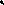 Wykonawca zobowiązany jest do naprawy lub wymiany pojemnika w przypadku uszkodzenia lub zniszczenia powstałych z winy Wykonawcy oraz podczas odbioru odpadów na własny koszt. Wymiana pojemnika przez Wykonawcę nastąpi również w sytuacji, w której pojemnik, mimo prawidłowego użytkowania, ze względu na normalne zużycie materiału, nie nadaje się do dalszej eksploatacji.Obowiązkiem Wykonawcy jest dokonywanie odbioru i transportu odpadów, również 
w przypadku, kiedy dojazd do nieruchomości będzie utrudniony (remont dróg, dojazdów, złe warunki atmosferyczne itp.). Wykonawcy nie przysługuje wtedy roszczenie z tytułu wzrostu kosztów realizacji przedmiotu umowy.Zamawiający i Wykonawca wspólnie odpowiadają za informowanie mieszkańców o zasadach 
i terminach odbierania poszczególnych rodzajów odpadów. Wykonawca dostarczy powyższe informacje wraz z pojemnikami i workami mieszkańcom. Za wydruk informacji odpowiada Wykonawca.Przed rozpoczęciem realizacji umowy Wykonawca pisemnie wskaże Zamawiającemu osobę odpowiedzialną za realizację niniejszej umowy oraz przekaże nr telefonu do tej osoby. Ponadto Wykonawca przekaże nr faksu lub adres e - mail, na który Zamawiający przesyłać będzie zgłaszane reklamacje.Zamawiający zastrzega sobie prawo do prowadzenia kontroli sposobu wykonywania przedmiotu zamówienia. Osoba nadzorująca wykonanie umowy ze strony Wykonawcy zobowiązana jest do stawienia się na wezwanie Zamawiającego niezwłocznie nie dłużej jednak niż w ciągu 2 dni od telefonicznego powiadomienia w celu przeprowadzenia kontroli w tym również realizacji zgłoszonych reklamacji.Wykonawca zobowiązany jest do sporządzania i przekazywania Zamawiającemu sprawozdań, dotyczących masy poszczególnych rodzajów odpadów przekazanych do instalacji regionalnych lub zastępczych i innych instalacji oraz odebranych z PSZOK, zgodnie z obowiązującymi przepisami.Wykonawca zobowiązany jest, aby samochody były trwale i czytelnie oznakowane w widocznym miejscu nazwą firmy oraz danymi adresowymi i numerem telefonu Wykonawcy.Wykonawca zobowiązany jest, aby samochody były zabezpieczone przed niekontrolowanym wydostawaniem się na zewnątrz odpadów, podczas ich magazynowania, przeładunku i transportu.Pojazdy Wykonawcy w trakcie realizacji usług odbioru odpadów komunalnych realizowanych na rzecz Zamawiającego nie mogą jednocześnie odbierać odpadów komunalnych z nieruchomości niezamieszkałych, które nie są objęte gminnym systemem gospodarowania odpadami.Wykonawca zobowiązany jest do ochrony danych osobowych zawartych w ewidencji właścicieli nieruchomości. Dane zawarte w ewidencji Wykonawca wykorzystywać będzie wyłącznie do celów realizacji niniejszej umowy, zgodnie z ustawą z dnia 29 sierpnia 1997 roku o ochronie danych osobowych (tj. Dz. U. z 2015 r. poz. 2135 z późn. zm.).Wykonawca zobowiązany jest do niezwłocznego informowania Zamawiającego o zmianie sytuacji finansowej oraz innych zmianach mających istotny wpływ na wykonanie niniejszej umowy.§4Zobowiązania ZamawiającegoZamawiający w dniu podpisania umowy przekazuje Wykonawcy aktualny wykaz nieruchomości, z których odbierane będą odpady, W pozostałych przypadkach wykazy nieruchomości przekazywane będą Wykonawcy do końca miesiąca poprzedzającego odbiór.Zamawiający zobowiązany jest do współpracy i uzgodnień podczas wykonywania przez Wykonawcę Harmonogramu odbioru odpadów komunalnych na terenie gminy Panki.Zamawiający zobowiązany jest do informowania wspólnie z Wykonawcą mieszkańców 
o zasadach i terminach odbierania poszczególnych rodzajów odpadów. Zamawiający umieści harmonogram odbioru odpadów, informację o sposobie segregowania oraz o terminach otwarcia PSZOK na stronie internetowej Urzędu, tablicy ogłoszeń Urzędu oraz w poszczególnych sołectwach. Za wydruk informacji odpowiada Zamawiający.Zamawiający zobowiązany jest do zapewnienia nadzoru jakościowego nad prawidłowością świadczonych usług przez Wykonawcę.Zamawiający zobowiązany jest do terminowego wypłacania wynagrodzenia Wykonawcy.Zamawiający zobowiązany jest do informowania Wykonawcy o ewentualnych zmianach mających wpływ na warunki świadczenia usług.§ 5WynagrodzenieZa przedmiot zamówienia ustala się wynagrodzenie ryczałtowe oraz miesięczny okres rozliczeniowy wykonania usług objętych umową.Wynagrodzenie miesięczne Wykonawcy z tytułu realizacji usług objętych umową stanowi kwotę ............„...... ..... ..... ... zł netto (słownie: ………........ ), podatek VAT w wysokości……. % tj………... zł, co łącznie stanowi miesięczną kwotę ……….zł brutto (słownie: ..................................)Łączna kwota całkowitego wynagrodzenia Wykonawcy z tytułu realizacji usług objętych umową wynosi …………………… zł netto (słownie: …………….…………………..), podatek VAT 
w wysokości ………… .%tj. ……………………………………… zł,brutto ……………….   zł (słownie: ………………………………………………………………………………)Wynagrodzenie określone w ust. 3 nie podlega zmianie w trakcie trwania umowy z zastrzeżeniem §11 ust. 3.Wynagrodzenie Wykonawcy obejmuje wszystkie elementy ujęte w SIWZ.§6Warunki płatnościPodstawą do rozliczenia usług i wystawienia faktury przez Wykonawcę będzie stanowił  pisemny protokół wykonania usług w okresie rozliczeniowym sporządzony przez Wykonawcę 
i zatwierdzony przez Zamawiającego oraz karty przekazania odpadów. W protokole odbioru zawiera się informacje o ilości odebranych odpadów oraz o osiągniętych poziomach odzysku.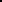 Zamawiający zapłaci kwotę, o której mowa w § S 5 ust. 2 w terminie 30 dni od daty przedłożenia faktury VAT, przelewem na konto Wykonawcy wskazane w fakturze.Za termin wypłaty wynagrodzenia przyjmuje się dzień obciążenia rachunku Zamawiającego poleceniem przelewu wynagrodzenia na rzecz Wykonawcy.	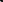 Faktura wystawiona bezpodstawnie lub nieprawidłowo zostanie zwrócona Wykonawcy.Okres płatności rozpoczyna swój bieg od dnia zarejestrowania w dzienniku podawczym prawidłowo wystawionej faktury.W przypadku zwłoki w zapłaceniu należności, o której mowa § 5 ust. 2, Wykonawca naliczać będzie ustawowe odsetki.W przypadku zwłoki w płatności dłuższej niż 30 dni Wykonawca ma prawo odstąpienia od niniejszej umowy, Odstąpienie to jest skuteczne po wyznaczeniu dodatkowego 14 dniowego terminu Zamawiającemu na dokonanie płatności.Zamawiający nie udziela przedpłat na poczet realizacji przedmiotu zamówienia.Terminowość i prawidłowość wykonania usług będzie oceniania przez Zamawiającego w oparciu o harmonogram realizacji usług przedstawiony Zamawiającemu przez Wykonawcę.W przypadku świadczenia usług przez Podwykonawców płatność nastąpi po dostarczeniu przez Wykonawcę (w terminie minimum 10 dni przed upływem terminu płatności faktury przez Zamawiającego) oryginału oświadczenia Podwykonawcy o otrzymaniu należności wraz 
z uwierzytelnioną kserokopią faktury Podwykonawcy.Termin zapłaty wynagrodzenia Podwykonawcy wynosi nie dłużej niż 20 dni od dnia doręczenia Wykonawcy faktury lub rachunku, potwierdzających wykonanie zleconej Podwykonawcy usługi.W przypadku doręczenia Zamawiającemu faktury bez jednoczesnego przedłożenia wszystkich wymaganych dokumentów, termin płatności faktury, o którym mowa w ust. 2 biegnie od dnia przedłożenia ostatniego z brakujących dokumentów.Zamawiający jest uprawniony do zatrzymania wynagrodzenia Wykonawcy w takiej części jaką Wykonawca jest zobowiązany zapłacić Podwykonawcy za wykonany przez Podwykonawcę zakres usługi, do czasu przedłożenia dokumentów, o których mowa w ust. 10.Zamawiający z płatności przysługujących Wykonawcy może regulować należności przysługujące zaakceptowanym przez niego Podwykonawcom, przy pomocy których Wykonawca realizuje zlecony zakres usług, bezpośrednio na ich rachunek, w przypadku otrzymania zawiadomienia 
o braku zapłaty wymagalnej kwoty wynagrodzenia przysługującej danemu Podwykonawcy, zgodnie z umową zawartą przez niego z Wykonawcą, w związku z realizacją przedmiotu niniejszej umowy. W tym celu Zamawiający wezwie Wykonawcę do wykonania obowiązku zapłaty w terminie 7 dni, bądź dostarczenia protokołu wykonanych przez Podwykonawcę prac potwierdzonego przez Wykonawcę wraz z fakturą Podwykonawcy, i na tej podstawie Zamawiający ureguluje wymagalną należność na rzecz zaakceptowanego przez niego Podwykonawcy, potrącając ją z wymagalnego wynagrodzenia Wykonawcy. Zamawiający będzie informował Wykonawcę o terminach i wysokościach przekazanych do Podwykonawców kwot.Zapłata przez Zamawiającego wynagrodzenia Podwykonawcy w trybie określonym w ust. 14 zwalnia Zamawiającego w stosunku do Wykonawcy z zobowiązania o zapłatę wynagrodzenia za wykonane usługi w wysokości zapłaconej kwoty.§7PodwykonawcyWykonawca może powierzyć wykonanie części przedmiotu umowy Podwykonawcom, za których działania bądź zaniechanie ponosi całkowitą odpowiedzialność.Do zawarcia umowy z Podwykonawcą wymagana jest zgoda Zamawiającego. Wykonawca zobowiązany jest do przedłożenia Zamawiającemu projektu umowy z Podwykonawcą przed planowanym rozpoczęciem świadczenia usług przez Podwykonawcę, a także projektu jej zmian, celem wyrażenia zgody na jej zawarcie.Umowa pomiędzy Wykonawcą a Podwykonawcą winna zawierać m.in. określenie zakresu 
i wartości usług powierzanych do wykonania Podwykonawcy, termin płatności faktur wystawianych przez Podwykonawcę na Wykonawcę oraz aktualne konto bankowe Podwykonawcy.Zamawiający wymaga, aby Wykonawca lub Podwykonawca zatrudniał wszystkie osoby wykonujące czynności w zakresie realizacji niniejszego zamówienia,  na podstawie umów o pracę w oparciu o art. 22 § 1 ustawy z dnia 26 czerwca 1974 r.   kodeksu pracy     (t.j. Dz. U. z 2016 poz. 1666) tzn.:czynności niezbędne do realizacji zamówienia, których dotyczą wymagania zatrudnienia na podstawie umowy o pracę przez Wykonawcę lub Podwykonawcę osób wykonujących czynności w trakcie realizacji zamówienia, które odnoszą się do kierowców  oraz pracowników  wykonujących załadunek i  rozładunek pojazdów do odbioru odpadówZamawiający wymaga, aby wykonawca  przed podpisaniem umowy złożył zamawiającemu    wykaz stanowisk pracy i ilości pracowników planowanych do zatrudnienia, którzy będą wykonywać  czynności, o których mowa w pkt 4 ppkt a) (wykaz ten będzie stanowił załącznik do umowy) wraz z zobowiązaniem, że wymienione w nim osoby będą w okresie realizacji umowy zatrudnione na podstawie umowy o pracę w rozumieniu przepisów ustawy z dnia 26 czerwca 1974 r. – Kodeks pracy, z uwzględnieniem minimalnego wynagrodzenia za pracę ustalonego na podstawie art. 2 ust. 3–5 ustawy z dnia 10 października 2002 r. o minimalnym wynagrodzeniu za pracę, zgodnie z oświadczeniem złożonym w ofercie.Zamawiający w terminie 7 dni zgłasza pisemny sprzeciw do umowy o Podwykonawstwo 
w przypadku:niespełnienia wymagań określonych w specyfikacji istotnych warunków zamówienia,gdy umowa przewiduje termin zapłaty wynagrodzenia dłuższy niż 20 dni od daty doręczenia faktury.Wykonawca jest zobowiązany do przekazania Zamawiającemu potwierdzonych za zgodność 
z oryginałem kserokopii umów zawartych z Podwykonawcami w terminie 7 dni od ich zawarcia.Zawierając umowę z Podwykonawcą zarówno Zamawiający jak i Wykonawca ponoszą solidarną odpowiedzialność za zapłatę wynagrodzenia za świadczone usługi przez Podwykonawcę. 
W przypadku zawarcia umowy, zmiany umowy lub zatrudnienia nowego Podwykonawcy bez zgody lub uwzględnienia sprzeciwu lub zastrzeżeń złożonych przez Zamawiającego, Zamawiający jest zwolniony z solidarnej odpowiedzialności za zapłatę wynagrodzenia Podwykonawcy.Do zawarcia przez Podwykonawców umów z dalszymi Podwykonawcami jest wymagana zgoda Zamawiającego i Wykonawcy.Zamawiającemu przysługuje prawo żądania od Wykonawcy zmiany Podwykonawcy, jeżeli ten realizuje usługę w sposób wadliwy, niezgodny z obowiązującymi przepisami prawa.Zamawiający będzie dokonywał rozliczeń wyłącznie z Wykonawcą, natomiast rozliczenie 
z Podwykonawcami pozostaje po stronie Wykonawcy.§ 8Zabezpieczenie należytego wykonania umowyZamawiający wymaga wniesienia przez Wykonawcę, zabezpieczenia należytego wykonania umowy w wysokości 10% ceny brutto podanej w ofercie.Zabezpieczenie należytego wykonania umowy można wnieść w formach wymienionych 
w art. 148 ust. 1 ustawy Pzp.Zamawiający nie wyraża zgody na wniesienie zabezpieczenia należytego wykonania umowy 
w formach wymienionych w art. 148 ust. 2 ustawy Pzp.Oryginał dokumentu potwierdzającego wniesienie zabezpieczenia należytego wykonania umowy musi być dostarczony do Zamawiającego najpóźniej w dniu podpisania umowy.Zabezpieczenie wnoszone w pieniądzu Wykonawca zobowiązany będzie wnieść przelewem na rachunek bankowy Zamawiającego:Bank Spółdzielczy Kłobuck Oddział Panki Nr 53 8248 1012 2002 0130 0013 0008 z podaniem tytułu: zabezpieczenie należytego wykonania umowy, nr sprawy ZP.271.4.2017W przypadku wniesienia wadium w pieniądzu, za zgodą Wykonawcy, kwota wadium może zostać zaliczona na poczet zabezpieczenia.Zamawiający zwróci kwotę stanowiącą zabezpieczenie w terminie 30 dni od dnia wykonania zamówienia i uznania przez Zamawiającego za należycie wykonane.§ 9Kary umowneZamawiającemu przysługują od Wykonawcy kary umowne w poniższych przypadkach 
i wysokościach:miesięcznego wynagrodzenia umownego brutto określonego w § 5 ust. 2 umowy za każdy dzień zwłoki (określony w harmonogramie odbioru odpadów komunalnych) w terminowym odebraniu odpadów z każdego miejsca gromadzenia odpadów na terenach budownictwa jednorodzinnego za każdy udokumentowany i uzasadniony przypadek z wyłącznej winy Wykonawcy.0,5% miesięcznego wynagrodzenia umownego brutto określonego w § 5 ust. 2 umowy za każdy dzień zwłoki (określony w harmonogramie odbioru odpadów komunalnych) 
w terminowym odebraniu odpadów z każdego miejsca gromadzenia odpadów na terenach budownictwa wielorodzinnego za każdy udokumentowany i uzasadniony przypadek 
z wyłącznej winy Wykonawcy.0,05 % miesięcznego wynagrodzenia umownego brutto określonego w § 5 ust. 2 umowy za każdy dzień zwłoki w terminowej wymianie pojemników, o której mowa w § 3 ust. 5.0,5 % miesięcznego wynagrodzenia umownego brutto określonego w § 5 ust. 2 umowy za każdy miesiąc niedotrzymania zobowiązania dotyczącego zwiększenia 0 50 % częstotliwości odbioru odpadów komunalnych zmieszanych oraz odpadów segregowanych frakcji „tworzywa sztuczne, w tym opakowania PET (20 01 39, 15 01 02)” z nieruchomości wielolokalowych.0,02 % wynagrodzenia umownego brutto określonego w § 5 ust. 2 umowy w przypadku braku zapłaty lub nieterminowej zapłaty wynagrodzenia należnego Podwykonawcy lub dalszym Podwykonawcom za każdy kalendarzowy dzień opóźnienia.0,1% wynagrodzenia umownego brutto określonego w § 5 ust. 2 umowy w przypadku nieprzedłożenia do zaakceptowania projektu umowy o podwykonawstwo lub projektu jej zmiany, za każdy kalendarzowy dzień opóźnienia.0,1% wynagrodzenia umownego brutto określonego w § 5 ust. 2 umowy w przypadku nieprzedłożenia poświadczonej za zgodność z oryginałem kserokopii umowy 
o podwykonawstwo lub jej zmiany, za każdy kalendarzowy dzień opóźnienia.10% kwoty brutto określonej w § 5 ust. 3 umowy za wypowiedzenie umowy z przyczyn zależnych od Wykonawcy,Zamawiający zobowiązuje się zapłacić Wykonawcy karę umowną 10% kwoty brutto określonej w § 5 ust. 3 umowy za wypowiedzenie umowy z przyczyn zawinionych przez Zamawiającego.Wykonawca wyraża zgodę na potrącenie kar umownych z przysługującego mu wynagrodzenia.Zapłata kary umownej nie zwalnia Wykonawcy z obowiązku niezwłocznego i prawidłowego wykonania zleconej pracy.§10Wypowiedzenie umowy przez ZamawiającegoZamawiającemu przysługuje 30 dniowy okres wypowiedzenia.Zamawiający może wypowiedzieć umowę, jeżeli poweźmie wiadomość o tym, że:prowadzone jest postępowanie egzekucyjne w stosunku do majątku Wykonawcy,rozpoczęto likwidację firmy Wykonawcy,Wykonawca utracił uprawnienia do wykonywania przedmiotu umowy wynikające 
z przepisów szczególnych.Wypowiedzenie umowy przez Zamawiającego może nastąpić również, jeżeli Wykonawca:nie rozpoczął wykonywania usług w pełnym zakresie objętym umową z dniem 01.07.2017r.zaniechał realizacji umowy, tj. w sposób nieprzerwany nie realizuje jej przez kolejnych 7 dni kalendarzowych,nie realizuje zobowiązania dotyczącego zwiększenia o 50 % częstotliwości odbioru odpadów komunalnych zmieszanych oraz odpadów segregowanych frakcji „tworzywa sztuczne, w tym opakowania PET (20 01 39, 15 01 02)” z nieruchomości wielolokalowych przez okres 
3 miesięcy mimo pisemnego wezwania Zamawiającego,pomimo uprzednich, pisemnych, co najmniej dwukrotnych zastrzeżeń ze strony Zamawiającego nie wykonuje usług zgodnie z postanowieniami umowy lub w istotny sposób narusza zobowiązania umowne.Ponadto w razie zaistnienia istotnej zmiany okoliczności powodującej, że wykonanie umowy nie leży w interesie publicznym, czego nie można było przewidzieć w chwili zawarcia umowy Zamawiający może odstąpić od umowy w terminie 30 dni od powzięcia wiadomości o tych okolicznościach. W takim przypadku Wykonawca może żądać wyłącznie wynagrodzenia należnego z tytułu wykonania części umowy. W tym celu Zamawiający wraz z Wykonawcą winni ustalić wartość faktycznie wykonanych przez Wykonawcę usług, a Wykonawca zobowiązuje się współpracować z Zamawiającym w tym zakresie.§ 11Wypowiedzenie umowy przez WykonawcęWykonawcy przysługuje 30 dniowy okres wypowiedzenia.Wykonawca może wypowiedzieć umowę, jeżeli Zamawiający nie dotrzymuje istotnych postanowień umowy a w szczególności, gdy:nie wypłaca Wykonawcy wynagrodzenia za wykonanie usługi w ciągu 30 dni od terminu płatności ustalonego w umowie,odmawia bez uzasadnienia zatwierdzenia protokołu wykonania usług w okresie rozliczeniowym,zawiadamia Wykonawcę, że w wyniku nieprzewidzianych okoliczności nie będzie mógł pokryć zobowiązania.Wypowiedzenie umowy należy uzasadnić pisemnie. Jest ono dopiero wtedy skuteczne, jeżeli Wykonawca wyznaczył Zamawiającemu stosowny termin (nie krótszy niż 7 dni) do wypełnienia postanowień umowy i poinformował go, że po bezskutecznym upływie tego terminu wypowie umowę.§ 12Zmiany umowyNa podstawie art. 144 ust.1 Ustawy Prawo zamówień publicznych każda ze stron może żądać wprowadzenia zmian w umowie w stosunku do treści oferty, na podstawie której dokonano wyboru Wykonawcy, jeśli wystąpi co najmniej jedna z niżej wymienionych okoliczności:1) zmiany zostały przewidziane w ogłoszeniu o zamówieniu lub specyfikacji istotnych warunków zamówienia w postaci jednoznacznych postanowień umownych, które określają ich zakres, w szczególności możliwość zmiany wysokości wynagrodzenia Wykonawcy, i charakter oraz warunki wprowadzenia zmian;
2) zmiany dotyczą realizacji dodatkowych dostaw, usług lub robót budowlanych od dotychczasowego Wykonawcy, nieobjętych zamówieniem podstawowym, o ile stały się niezbędne i zostały spełnione łącznie następujące warunki:
a) zmiana wykonawcy nie może zostać dokonana z powodów ekonomicznych lub technicznych, w szczególności dotyczących zamienności lub interoperacyjności sprzętu, usług lub instalacji, zamówionych w ramach zamówienia podstawowego,
b) zmiana Wykonawcy spowodowałaby istotną niedogodność lub znaczne zwiększenie kosztów dla Zamawiającego,
c) wartość każdej kolejnej zmiany nie przekracza 50% wartości zamówienia określonej pierwotnie w umowie lub umowie ramowej;
3) zostały spełnione łącznie następujące warunki:
a) konieczność zmiany umowy lub umowy ramowej spowodowana jest okolicznościami, których Zamawiający, działając z należytą starannością, nie mógł przewidzieć,
b) wartość zmiany nie przekracza 50% wartości zamówienia określonej pierwotnie w umowie lub umowie ramowej;
4) Wykonawcę, któremu Zamawiający udzielił zamówienia, ma zastąpić nowy Wykonawca:
a) na podstawie postanowień umownych, o których mowa w pkt 1,
b) w wyniku połączenia, podziału, przekształcenia, upadłości, restrukturyzacji lub nabycia dotychczasowego Wykonawcy lub jego przedsiębiorstwa, o ile nowy Wykonawca spełnia warunki udziału w postępowaniu, nie zachodzą wobec niego podstawy wykluczenia oraz nie pociąga to za sobą innych istotnych zmian umowy,
c) w wyniku przejęcia przez Zamawiającego zobowiązań wykonawcy względem jego Podwykonawców;
5) zmiany, niezależnie od ich wartości, nie są istotne w rozumieniu ust. 1e;
6) łączna wartość zmian jest mniejsza niż kwoty określone w przepisach wydanych na podstawie art. 11 ogłoszenia dotyczące zamówień ust. 8 i jest mniejsza od 10% wartości zamówienia określonej pierwotnie w umowie w przypadku zamówień na usługi lub dostawy albo, w przypadku zamówień na roboty budowlane – jest mniejsza od 15% wartości zamówienia określonej pierwotnie w umowie. §13Postanowienia końcoweW sprawach nieuregulowanych niniejszą umową mają zastosowanie przepisy Kodeksu Cywilnego, ustawy o odpadach, ustawy o utrzymaniu czystości i porządku w gminach oraz ustawy Prawo zamówień publicznych.Wszelkie zmiany treści niniejszej umowy wymagają formy pisemnej i będą sporządzane w formie aneksu podpisanego przez obie strony pod rygorem nieważności.Wszelkie spory powstałe w wyniku realizacji umowy rozstrzygnięte będą przez Sąd miejscowo właściwy dla Zamawiającego.Umowę sporządzono w 3 jednobrzmiących egzemplarzach: dwa dla Zamawiającego i jeden dla Wykonawcy.ZAMAWIAJĄCY	WYKONAWCYZałącznik nr 6 do SIWZ Umowa powierzenia przetwarzania danych osobowychUmowa powierzenia przetwarzania danych osobowych zawarta w dniu ……………… w Pankach pomiędzy:Gminą Panki z siedzibą 42-140 Panki, ul. Tysiąclecia 5, NIP 574-20-54-525reprezentowaną przez: Wójta Gminy Panki – Bogdana Praskiegozwanym dalej „Zleceniodawcą"a .............................................................reprezentowanym przez: .........................................................zwanym dalej „Zleceniobiorcą",Mając na uwadze wykonywanie przez Zleceniobiorcę zadań określonych w ustawie 
z dnia 13 września 1996 r. o utrzymaniu czystości i porządku w gminach (t.j. z 2016 r. poz. 250), do których realizacji konieczny jest dostęp do danych osobowych 
i stwierdzając jednocześnie dopuszczalność przetwarzania tych danych na podstawie art. 23 ust. 1 pkt 2 i pkt 4 ustawy z dnia 29 sierpnia 1997 r. o ochronie danych osobowych (t.j. Dz. U. z 2016 r. 
poz. 922), Strony zawierają umowę następującej treści:§ 1Na podstawie art. 31 ustawy o ochronie danych osobowych Zleceniodawca powierza Zleceniobiorcy do przetwarzania dane osobowe, a Zleceniobiorca zobowiązuje się do ich przetwarzania zgodnie z przepisami prawa i niniejszą umową w zakresie określonym umową na odbiór i zagospodarowanie odpadów komunalnych z zamieszkałych nieruchomości na terenie Gminy Panki.Zakres danych, o których mowa w pkt 1 obejmuje:imię i nazwisko właściciela nieruchomości,adres nieruchomości,liczbę osób zamieszkujących nieruchomość.§ 2Zleceniobiorca zobowiązuje się przetwarzać powierzone do przetwarzania dane osobowe wyłącznie w celu wywiązania się z postanowień Umowy na świadczenie usługi pn. „Odbiór 
i zagospodarowanie odpadów komunalnych z zamieszkałych nieruchomości na terenie Gminy Panki”.W przypadku powierzenia części umowy na odbiór i zagospodarowanie odpadów komunalnych z zamieszkałych nieruchomości na terenie Gminy Panki Podwykonawcy, Zleceniobiorca może „powierzyć” przetwarzanie danych określonych w §1 Podwykonawcy po uprzednim uzyskaniu zgody przez Zleceniodawcę.Zamawiający zastrzega sobie prawo do nie wyrażenia zgody na powierzenie części przedmiotu umowy podwykonawcy, jeżeli będzie miał uzasadnione podejrzenie co do zabezpieczenia przez niego danych osobowych.Przed przekazaniem danych Podwykonawcy Zleceniobiorca poinformuje o tym na piśmie Zamawiającego podając dokładne dane Podwykonawcy oraz okres współpracy. Jednocześnie Zleceniobiorca przedstawi Zamawiającemu oświadczenie Podwykonawcy o przestrzeganiu przez Podwykonawcę ustawy o ochronie danych osobowych przy przetwarzaniu danych objętych przedmiotem umowy i usunięciu ich po ustaniu okresu współpracy z Zamawiającym 
(nie później niż z datą wygaśnięcia lub rozwiązania niniejszej umowy).§ 3Zleceniobiorca zobowiązuje się do:przetwarzania powierzonych mu danych osobowych zgodnie z przepisami rozporządzenia Ministra Spraw Wewnętrznych i Administracji z dnia 29 kwietnia 2004 r. w sprawie dokumentacji przetwarzania danych osobowych oraz warunków technicznych 
i organizacyjnych, jakim powinny odpowiadać urządzenia i systemy informatyczne służące do przetwarzania danych osobowych (Dz. U. z 2004 r. Nr 100 poz. 1024),stosowania środków technicznych i organizacyjnych zabezpieczających powierzone dane 
w sposób określony w art. 36 – 39 ustawy o ochronie danych osobowych,udzielenia Zamawiającemu informacji na temat przetwarzania powierzonych danych osobowych,dopuszczenia do obsługi systemu informatycznego służącego do przetwarzania powierzonych danych wyłącznie osób posiadających wydane przez niego upoważnienia,prowadzenia ewidencji osób upoważnionych do przetwarzania danych osobowych,przetwarzanie powierzonych danych osobowych na terenie siedziby Zleceniobiorcy.Zleceniodawca jest uprawniony do kontroli wywiązywania się przez Zleceniobiorcę 
z obowiązków wymienionych w ust. 1.§ 4Zleceniobiorca jest odpowiedzialny za udostępnienie lub wykorzystanie danych osobowych niezgodnie z niniejszą umową, a w szczególności za udostępnienie osobom nieupoważnionym. Zleceniobiorca odpowiada na zasadach przewidzianych w ustawie o ochronie danych osobowych za wyrządzone osobom trzecim szkody, które powstały w związku z nienależytym przetwarzaniem przez Zleceniobiorcę powierzonych mu danych osobowych.§ 5Umowa zostaje zawarta na czas, na jaki zostaje zawarta umowa na świadczenie usługi „Odbioru i zagospodarowanie odpadów komunalnych z zamieszkałych nieruchomości na terenie Gminy Panki”.Zleceniodawca ma prawo rozwiązać umowę bez zachowania okresu wypowiedzenia, jeżeli kontrola GIODO wykaże, że Zleceniobiorca nie podjął środków zabezpieczających, o których mowa w art. 36 – 39 ustawy o ochronie danych osobowych oraz nie zastosował się do przepisów rozporządzenia Ministra Spraw Wewnętrznych i Administracji z dnia 29 kwietnia 2004 r. w sprawie dokumentacji przetwarzania danych osobowych oraz warunków technicznych i organizacyjnych, jakim powinny odpowiadać urządzenia i systemy informatyczne służące do przetwarzania danych osobowych.Niniejsza umowa wygasa po wygaśnięciu lub rozwiązaniu umowy na „Odbiór 
i zagospodarowanie odpadów komunalnych z zamieszkałych nieruchomości na terenie Gminy Panki”Z chwilą wygaśnięcia lub rozwiązania niniejszej umowy Zleceniobiorca jest zobowiązany do zwrotu Zleceniodawcy powierzonych danych osobowych oraz usunięcia ich ze wszystkich posiadanych nośników informacji, w tym również sporządzonych kopii zapasowych oraz zobowiązuje się zniszczyć wszystkie informacje mogące posłużyć do odtworzenia powierzonych danych osobowych.Zleceniobiorca nie jest uprawniony do przetwarzania danych osobowych administrowanych przez Zleceniodawcę po dacie wygaśnięcia niniejszej umowy.§ 6Wszelkie zmiany lub uzupełnienia w Umowie wymagają zachowania formy pisemnej pod rygorem nieważności.W kwestiach nie uregulowanych niniejszą umową mają zastosowanie przepisy Kodeksu Cywilnego oraz ustawy o ochronie danych osobowych.Umowę sporządzono w dwóch jednobrzmiących egzemplarzach, po jednym dla każdej ze Stron.  …………………….                                                                                         …………………………                         Zleceniodawca                                                                                                           ZleceniobiorcaZałącznik nr 7 do SIWZ wykaz wykonywanych usługWYKAZ WYKONYWANYCH W CIĄGU OSTATNICH TRZECH LAT USŁUG,z podaniem ich wartości, terminów, miejsca realizacji, nazwy zlecającego, składany w związku z postępowaniem na „Odbiór i zagospodarowanie odpadów komunalnych z zamieszkałych nieruchomości na terenie Gminy Panki”, znak postępowania: ............................................................................, dnia ...................................................................................................................(podpis osoby uprawnionej do reprezentowania Wykonawcyi składania oświadczeń woli w jego imieniu)Załącznik nr 8 do SIWZ wykaz pojazdów i urządzeńWYKAZ POJAZDÓW I URZĄDZEŃ TECHNICZNYCHdostępnych Wykonawcy w celu realizacji zamówienia na „Odbiór i zagospodarowanie odpadów komunalnych z zamieszkałych nieruchomości na terenie Gminy Panki”, znak postępowania: .......................Oświadczam, iż Wykonawca, którego reprezentuję, dysponuje niżej wymienionym pojazdami 
i urządzeniami niezbędnymi do wykonania zamówienia:Uwaga: Jeżeli w wykazie, Wykonawca wskazał pojazdy, urządzenia techniczne, którymi będzie dysponował, należące do innych podmiotów, zobowiązany jest do dołączenia do oferty pisemnego zobowiązania tych podmiotów do udostępnienia zasobów. Pisemne zobowiązanie ww. podmiotów winno zawierać wyraźne oświadczenie podmiotu do oddania do dyspozycji Wykonawcy niezbędnych zasobów na okres korzystania z nich przy wykonaniu zamówienia................................................., dnia ...................................................................................................................(podpis osoby uprawnionej do reprezentowania Wykonawcyi składania oświadczeń woli w jego imieniu)Załącznik nr 9 do SIWZ oświadczenie -baza magazynowo – transportowaOświadczenie WykonawcyNa potrzeby postępowania o udzielenie zamówienia publicznego pn. „Odbiór i zagospodarowanie odpadów komunalnych z zamieszkałych nieruchomości na terenie gminy Panki” prowadzonego przez Gminę Panki, z siedzibą przy ul. Tysiąclecia 5, 42-140 Panki, znak postępowania: ................., oświadczam, co następuje:Oświadczamy, iż zgodnie z § 2 ust. 1 pkt 1 i 2 Rozporządzenia Ministra Środowiska z dnia 11 stycznia 2013 r. w sprawie: szczegółowych wymagań w zakresie odbierania odpadów komunalnych od właścicieli nieruchomości (Dz. U. z 2013 poz. 122) posiadamy wymaganą niniejszym aktem prawnym bazę magazynowo – transportową w miejscowości:..........................................................................................................................................................................................................., dnia ...................................................................................................................(podpis osoby uprawnionej do reprezentowania Wykonawcyi składania oświadczeń woli w jego imieniu)Załącznik nr 10 do SIWZ oświadczenie - wpis do RDROŚWIADCZENIENa potrzeby postępowania o udzielenie zamówienia publicznego pn. „Odbiór i zagospodarowanie odpadów komunalnych z zamieszkałych nieruchomości na terenie gminy Panki” prowadzonego przez Gminę Panki, z siedzibą przy ul. Tysiąclecia 5, 42-140 Panki, znak postępowania: ................., oświadczam, co następuje:Oświadczam, że posiadamy wpis do rejestru działalności regulowanej w zakresie odbierania odpadów komunalnych od właścicieli nieruchomości w Gminie Panki, zgodnie z wymogami ustawy z dnia 
13 września 1996 r. o utrzymaniu czystości i porządku w gminach (Dz. U. z 2016 r. poz. 250, 
z późn. zm.)................................................., dnia ...................................................................................................................(podpis osoby uprawnionej do reprezentowania Wykonawcyi składania oświadczeń woli w jego imieniu)Lp.Rodzaj i kod odpadówIlość odebranych 
w 2014 r. [Mg]Ilość odebranych w 2015 r. [Mg]Ilość odebranych w 2016 r. [Mg]1Zmieszane odpady komunalne 20 03 01732,78645,07747,582Szkło 20 01 02 i Opakowania ze szkła 15 01 0750,8153,2852,084Opakowania z papieru i tektury 
15 01 01; 20 01 0114,986,149,215Tworzywa sztuczne 20 01 39 i opakowania z tworzyw sztucznych 15 01 0255,5445,1239,807Metal 20 01 04; 15 01 042,806,094,748Odpady ulegające biodegradacji19,1521,335,94Pieczęć WykonawcyPieczęć WykonawcyPieczęć WykonawcyPieczęć WykonawcyPieczęć WykonawcyLp.Przedmiot usługCałkowita wartość brutto w PLNData rozpoczęciaData zakończeniaNazwa zleceniodawcyPieczęć WykonawcyOpis, rodzaj, nazwa narzędzia,wyposażenia zakładu, urządzeńtechnicznychLiczbajednostekParametryInformacja o podstawiedysponowania zasobamiPieczęć WykonawcyPieczęć Wykonawcy